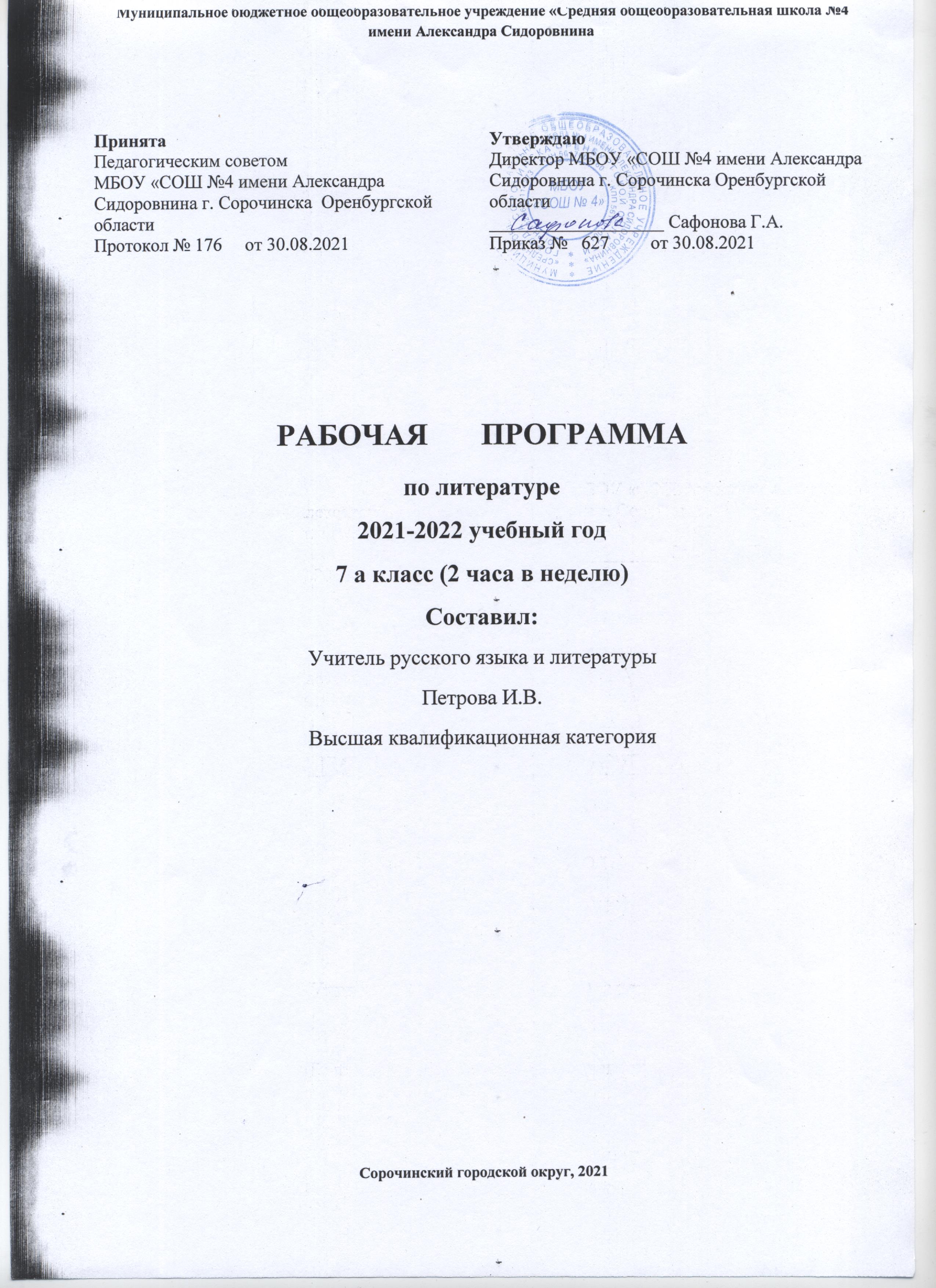 Пояснительная запискаВ Концепции модернизации российского образования основная цель, стоящая перед современной школой, определяется так: «Общеобразовательная школа должна формировать целостную систему универсальных знаний, умений и навыков, а также опыт самостоятельной деятельности и личной ответственности обучающихся, т. е. ключевые компетенции, определяющие современное качество содержания образования». Речь идет не только об усвоении учащимися определенной суммы знаний, но и о развитии личности, познавательных и творческих способностей. Рабочая программа к УМК под редакцией Г.С. Меркина, С.А. Зинина, В.А Чалмаева  включает четыре раздела: «Пояснительную записку» с требованиями к результатам обучения; «Содержание курса»; «Примерное тематическое планирование» с определением основных видов учебной деятельности школьников; «Рекомендации по материально-техническому обеспечению».  Программа предусматривает возможность интеграции с МХК, русским языком и ИКТ. Рабочая программа составлена на основе:Конвенции ООН о правах ребёнка;Конституции РФ;Федерального закона от 12 декабря 2014г. №273-ФЗ «Об образовании в Российской Федерации»;Федерального государственного образовательного стандарта основного общего образования (приказ Министерства образования и науки РФ от 17.12.2010г. №1897);"Порядка организации и осуществления образовательной деятельности по основным общеобразовательным программам - образовательным программам начального общего, основного общего и среднего общего образования" (утв.приказом Минобрнауки России от 30 августа 2013г. N1015);Федеральных требований к образовательным учреждениям в части минимальной оснащенности учебного процесса и оборудования учебных помещений (пр.Минобрнауки России от 4 октября 2010г. № 986); Норм СанПиН (2.4.2. 2821-10 от 29 декабря . №189); Федеральных требований к образовательным учреждениям в части охраны здоровья обучающихся, воспитанников (пр.Минобрнауки России от 28 декабря 2010г. № 2106);Примерной программы по учебным предметам. Литература 5-9 класс (Стандарты второго поколения) Концепции курса, представленной в программе по литературе для 5-11-х классов общеобразовательной школы /Авторы-составители: Г.С. Меркин, С.А. Зинин, В.А. Чалмаев. – 5-е изд., испр. и  доп. – М.: ООО «ТИД «Русское слово – РС», 2010 – 200 с. к УМК для 5-9 классов /Авторы программы  Г.С. Меркин, С.А. Зинин, В.А. Чалмаев).Общая характеристика учебного предметаРусская литература является одним из основных источников  обогащения речи учащихся, формирования их речевой культуры, коммуникативных навыков. Изучение языка художественных произведений способствует пониманию учащимися эстетической функции слова, овладению ими стилистически окрашенной русской речью.Как часть образовательной области «Филология» учебный предмет «Литература» тесно связан с предметом «Русский язык». Русская литература является одним из основных источников обогащения речи учащихся, формирования их речевой культуры и коммуникативных навыков. Изучение языка художественных произведений способствует пониманию учащимися эстетической функции слова, овладению ими стилистически окрашенной русской речью.Специфика учебного предмета «Литература» определяется тем, что он представляет собой единство словесного искусства и основ науки (литературоведения), которая изучает это искусство.Вторая ступень школьного литературного образования (основная школа, 5 – 9 классы) охватывает три возрастные группы, образовательный и психофизиологический уровни развития которых определяет основные виды учебной деятельности. Первая группа активно воспринимает просчитанный текст, но недостаточно владеет собственно техникой чтения. Именно поэтому на занятиях с первой группой важно уделять больше внимания различным видам чтения: индивидуальному чтению вслух, чтению по ролям, инсценированию, различного рода пересказам (подробному, сжатому, с изменением лица рассказчика, с сохранением стиля художественного произведения и т.д.).В учебной работе со второй группой необходимо активизировать умения анализировать художественное произведение, воплощая результаты этой работы в филологически грамотные устные и письменные высказывания. Курсы литературы в 5—8  классах строятся на основе сочетания концентрического, историко-хронологического и проблемно-тематического принципов. В 9 классе начинается линейный курс на историко-литературной основе (древнерусская литература – литература XVIII века - литература первой половины XIX в),  который будет продолжен в старшей школе. В 9 классе активизируется связь курса литературы с курсами отечественной и мировой истории, МХК, идет углубление понимания содержания произведения в контексте развития культуры, общества в целом, активнее привлекается критическая, мемуарная, справочная литература, исторические документы, более определенную филологическую направленность получает проектная деятельность учащихся.Содержание каждого курса (класса) включает в себя произведения русской и зарубежной литературы, поднимающие вечные проблемы (добро, зло, жестокость и сострадание, великодушие, прекрасное в природе и человеческой жизни, роль и значение книги в жизни писателя и читателя и т.д.). Курс литературы в 5 классе строится на основе сочетания концентрического, историко-хронологического и проблемно- тематического принципов.Место учебного предмета в учебном планеФедеральный базисный учебный план для образовательных учреждений РФ предусматривает обязательное изучение литературы на этапе основного общего образования, в том числе в 5 классе – 105 часов (3 урока в неделю).Главной целью рабочей программы является формирование способности ориентироваться в информационно-культурном пространстве путем реализации в курсе литературы метапредметных программ: «Развитие УУД», «Формирование ИКТ-компетентности обучающихся», «Основы учебно-исследовательской и проектной деятельности», «Основы смыслового чтения и работы с текстом».                                                                                                                                                       Задачи обучения:развивать интеллектуальные и творческие способности учащихся, необходимые для успешной социализации и самореализации личности;развивать умение смыслового чтения и анализа, основанного на понимании образной природы искусства слова, опирающегося на принципы единства художественной формы и содержания, связи искусства с жизнью, историзма;формировать умение читать, комментировать, анализировать и интерпретировать художественный текст;способствовать овладению возможными алгоритмами постижения смыслов, заложенных в художественном тексте (или любом другом речевом высказывании), и создание собственного текста, представление своих оценок и суждений по поводу прочитанного;способствовать овладению важнейшими общеучебными умениями и универсальными учебными действиями (формулировать цели деятельности, планировать ее, осуществлять библиографический поиск, находить и обрабатывать необходимую информацию из различных источников, включая Интернет и др.);научить использовать опыт общения с произведениями художественной литературы в повседневной жизни и учебной деятельности, речевом самосовершенствовании;повысить индивидуальную активность;повысить внутреннюю мотивацию к изучению предметов;расширить кругозор школьников. Отличительной особенностью данной программы является включение в её структуру электронного приложения, которое содержит интерактивное поурочно-тематическое планирование с активными гиперссылками для эффективной организации учебного процесса.Программа предполагает развитие информационной культуры учащихся, что позволяет рассматривать и изучать одни и те же объекты (произведения) с различных точек зрения. Таким образом, учащиеся погружаются в информационно-культурное пространство. Построенная таким образом программа представляет собой гибкую методическую систему, обеспечивающую такую духовно-практическую деятельность педагога и ученика, при которой знания не даются в готовом виде, а добываются учащимися самостоятельно или в совместной деятельности с учителем, родителями, учениками. Основным результатом деятельности образовательного учреждения должна стать не система знаний, умений и навыков сама по себе, а набор ключевых компетентностей в интеллектуальной, коммуникационной, информационной и прочих сферах. В мировой образовательной практике понятие «компетентность» выступает в качестве центрального, своего рода «узлового» понятия, ибо компетентность, во-первых, объединяет в себе интеллектуальную и навыковую составляющую образования; во-вторых, отражает идеологию интерпретации содержания образования, формируемого «от результата» («стандарт на выходе»); в-третьих, ключевая компетентность обладает интегративной природой, ибо она вбирает в себя ряд однородных или близкородственных умений и знаний, относящихся к широким сферам культуры и деятельности.Информационная компетентность – это способность личности самостоятельно искать, отбирать и выбирать, анализировать, организовывать, преобразовывать, сохранять, представлять и передавать информацию. (О.Г.Смолянинова, А.В.Хуторской, С.Д.Каракозов и другие). Под информационной компетентностью понимают также способность интерпретировать, систематизировать, критически оценивать и анализировать полученную информацию, делать аргументированные выводы, использовать информацию при планировании и реализации деятельности, структурировать информацию, представлять ее в различных формах и на различных носителях, адекватных запросам потребителя информации.Коммуникативная компетентность – это овладение всеми видами речевой деятельности и основами культуры устной и письменной речи, умениями и навыками использования языка в различных формах, сферах и ситуациях общения, соответствующих опыту, интересам, психологическим особенностям учащихся основной школы на разных ее этапах.Деятельностная компетентность – это умения по основным компонентам учебной деятельности (Д. Б. Эльконин, В. В. Давыдов, В. В. Репкин, Т.Н.Солякова и др.): учебно-познавательного интереса, целеполагания, учебных действий, действий контроля и оценки, при этом понимается, что:– учебно-познавательный интерес – мотив к деятельности;– целеполагание – постановка и осознание целей;– учебные действия – действия ученика в направлении достижения цели. Учебные действия включают в себя контрольные способы преобразования учебного материала в процессе выполнения учебных заданий;– действие контроля – прослеживание хода выполнения учебных действий, своевременное обнаружение различных погрешностей в их выполнении, а также внесение необходимых корректив в них;– действие оценки – подведение итогов выполненной системы действий и определение того, правильно или неправильно они совершены, а также определение перед решением задачи возможности или невозможности ее решить.Культуроведческая компетентность – это осознание языка как формы выражения национальной культуры, взаимосвязи языка и истории народа, национально-культурной специфики русского языка, владение нормами русского речевого этикета. Социальная компетентность – это способность соотносить свои устремления с интересами других людей и социальных групп, использовать ресурсы других людей и социальных институтов для решения задачи; продуктивно взаимодействовать с членами группы (команды), решающей общую задачу; анализировать и разрешать противоречия, препятствующие эффективности работы команды. Реализация идеи интеграции способствует развитию ключевых (информационной, коммуникативной, «деятельностной», культуроведческой и социальной) компетентностей учащихся для формирования способности ориентироваться в информационно-культурном пространстве путем реализации в курсе литературы метапредметных программ. В этих условиях основными подходами к преподаванию литературы в школе являются системно-деятельностный, культуроведческий, практико-ориентированный и личностно-ориентированный подходы, что определяет соответствующие требования к содержанию и методическому аппарату учебно-методических комплектов (УМК). УМК Г.С. Меркина содержит компоненты, которые помогут учителю реализовать эти современные подходы в преподавании литературы. Для ступени основного общего образования в УМК предлагается «Программа по литературе для 5-9-х классов общеобразовательной школы» (автор Г.С. Меркин) и учебники-хрестоматии для 5-9-х классов. Результаты изучения учебного предмета Личностными результатами являются:• совершенствование духовно-нравственных качеств личности, воспитание чувства любви к многонациональному Отечеству, уважительного отношения к русской литературе, к культурам других народов;• самоопределение и самопознание, ориентация в системе личностных смыслов на основе соотнесения своего «я» с художественным миром авторов и судьбами их героев.Метапредметные результаты изучения предмета «Литература» в основной школе проявляются в:• умении понимать проблему, выдвигать гипотезу, структурировать материал, подбирать аргументы для подтверждения собственной позиции, выделять причинно-следственные связи в устных и письменных высказываниях, формулировать выводы;• умении самостоятельно организовывать собственную деятельность, оценивать ее, определять сферу своих интересов;• умении работать с разными источниками информации, находить ее, анализировать, использовать в самостоятельной деятельности.Предметные результаты выпускников основной школы состоят в следующем:в познавательной сфере:• понимание ключевых проблем изученных произведений русского фольклора и фольклора других народов, древнерусской литературы, литературы XVIII в., русских писателей XIX—XX вв., литературы народов России и зарубежной литературы; • понимание связи литературных произведений с эпохой их написания, выявление заложенных в них вневременных, непреходящих нравственных ценностей и их современного звучания;• умение анализировать литературное произведение: определять его принадлежность к одному из литературных родов и жанров; понимать и формулировать тему, идею, нравственный пафос литературного произведения, характеризовать его героев, сопоставлять героев одного или нескольких произведений;• определение в произведении элементов сюжета, композиции, изобразительно-выразительных средств языка, понимание их роли в раскрытии идейно-художественного содержания произведения (элементы филологического анализа);• владение элементарной литературоведческой терминологией при анализе литературного произведения;2) в ценностно-ориентационной сфере:• приобщение к духовно-нравственным ценностям русской литературы и культуры, сопоставление их с духовно-нравственными ценностями других народов;• формулирование собственного отношения к произведениям русской литературы, их оценка; • собственная интерпретация (в отдельных случаях) изученных литературных произведений;• понимание авторской позиции и свое отношение к ней;3) в коммуникативной сфере:• восприятие на слух литературных произведений разных жанров, осмысленное чтение и адекватное восприятие; • умение пересказывать прозаические произведения или их отрывки с использованием образных средств русского языка и цитат из текста; отвечать на вопросы по прослушанному или прочитанному тексту; создавать устные монологические высказывания разного типа; уметь вести диалог;• написание изложений и сочинений на темы, связанные с тематикой, проблематикой изученных произведений, классные и домашние творческие работы, рефераты на литературные и общекультурные темы;4) в эстетической сфере:• понимание образной природы литературы как явления словесного искусства; эстетическое восприятие произведений литературы; формирование эстетического вкуса;• понимание русского слова в его эстетической функции, роли изобразительно-выразительных языковых средств в создании художественных образов литературных произведений.Важнейшими целями, которые должны быть реализованы в течение всех лет обучения, являются развитие устойчивого интереса к самостоятельному чтению и формирование представлений о русской литературе как национальном достоянии. Именно поэтому и в программе, и в учебнике предполагаются органическое единство учебной и внеурочной деятельности по литературе, системная работа по литературному краеведению, достаточно широкое поле для введения информации о смежных искусствах, позволяющих, с одной стороны, увидеть многофункциональные возможности литературы, а с другой — выявить интеграцию литературы с другими искусствами и определить значение каждого из них, способы взаимовлияния.Воспитание духовно развитой личности, формирование гражданского сознания, чувства патриотизма, любви и уважения к литературе и ценностям отечественной культуры происходят как через отбор литературных произведений в соответствии с возрастом и уровнем читательских интересов учащихся, так и через предложенную систему вопросов по выявлению первичного восприятия текстов, словесных и литературных игр, обращенных к языковому чутью школьников. Богатый методический и теоретический материал дан в системе разнообразных рубрик, позволяющих подойти к процессу обучения дифференцированно, с учетом возможностей и интересов конкретного ученика.На ступени основного общего образования устанавливаются планируемые результаты освоения: четырёх междисциплинарных учебных программ — «Формирование универсальных учебных действий», «Формирование ИКТ-компетентности обучающихся», «Основы учебно-исследовательской и проектной деятельности» , «Основы смыслового чтения и работа с текстом».Учебный предмет «Литература» обеспечивает формирование следующих универсальных учебных действий:-  смыслообразования через прослеживание «судьбы героя» (П.Я.Гальперин) и ориентацию обучающегося в системе личностных смыслов;- умение понимать контекстную речь на основе воссоздания картины событий и поступков персонажей;- умение произвольно и выразительно строить контекстную речь с учётом целей коммуникации, особенностей слушателя;- умение устанавливать логическую причинно-следственную последовательность событий и действий героев произведения; - умение строить план с выделением существенной и дополнительной информации. Уроки литературы также направлены на формирование ИКТ-компетентности обучающихся:- формирование умения использовать различные способы поиска (в справочных источниках и открытом информационном пространстве сети Интернет) в соответствии с коммуникативными и познавательными задачами и технологиями учебного предмета «Литература»;- критическое отношение к информации и избирательности ее воспроизведения;- уважение к информации о частной жизни и информационным результатам деятельности других людей;- фиксация (запись) информации с помощью различных технических средств;- структурирование информации, ее организация и представление в виде презентаций, схем;- выступление с аудиовизуальной поддержкой.На уроках литературы программой предусмотрена проектная деятельность учащихся, поэтому  формируются  основы учебно-исследовательской и проектной деятельности:- планировать и выполнять учебное исследование и учебный проект, используя методы и приемы адекватные исследуемой проблеме;- распознавать и ставить вопросы, ответы на которые могут быть получены путем научного исследования, отбирать адекватные методы исследования, формулировать вытекающие из исследования выводы;- видеть проблему, выдвигать гипотезы, планировать ход исследования, давать определения понятиям, работать с текстом, делать выводы;- ясно, логично и точно излагать свою точку зрения, использовать языковые средства, адекватные обсуждаемой проблеме;- отличать факты от суждений, мнений и оценок, критически относиться к суждениям, мнениям, оценкам, реконструировать их основания;- работать в группе, прислушиваться к мнению членов группы, отстаивать собственную точку зрения.Учебный предмет «Литература» тесно связан с междисциплинарной программой «Стратегии смыслового чтения и работа с текстом»:- поиск информации и понимание прочитанного;- преобразование и интерпретация информации;- оценка информации.Формы организации образовательного процессаОбоснование выбора УМКОбучение литературе в 5-9 классах будет осуществляться по УМК Г.С. Меркина, С.А. Зинина, В.И. Сахарова, В.А. Чалмаева. Учебники соответствуют основным задачам современного литературного образования и требованиям нового Федерального образовательного стандарта.Отличительной чертой структуры программы в 5-8 классах является концентрический вариант построения курса на хронологической основе с выходом на линейное рассмотрение историко-литературного материала в 9 классе.	Концепция линии предполагает достижение личностных, метапредметных и предметных результатов освоения основной образовательной программы при изучении литературы с учётом возрастных и психологических особенностей учащихся.	Методический аппарат учебников составлен на основе системно-деятельностного подхода, подразумевающего развитие умений работы с учебным текстом, анализа и интерпретации художественного произведения, формулировки и аргументации собственного мнения, поиска и обработки информации (с учётом возможностей современной информационной среды), обобщения и самоконтроля, работы над индивидуальными и коллективными исследовательскими  проектами.	Для реализации межпредметных связей в учебниках представлен богатый иллюстрированный материал: портреты писателей, иллюстрации к произведениям, фотографии литературных мест, цветные вклейки с репродукциями картин известных художников.	УМК имеет широкие возможности применения в условиях личностно-ориентированного обучения: в учебниках представлен широкий спектр рубрик, позволяющих ученику сделать выбор с учётом личностных особенностей; рабочие тетради содержат дифференцированные творческие задания.	Методические находки УМК Г.С. Меркина способствуют «достижению личностного, социального и познавательного развития обучающихся»: рубрики «Вопросы и задания», «Краткий словарь», «Живое слово», «Пофантазируем!», «Для вас, любознательные!», « В мире художественного слова»; игра «Умники и умницы», КВН, литературная гостиная, коллективные дела, творческие мастерские, исследования, проекты и конкурсы, урок-диалог, урок-экскурсия. Внеурочная самостоятельная деятельность учащихся регулируется рубрикой «После урока», «Советуем прочитать».	Система текущего контроля реализуется в рабочих тетрадях, планировании, методических рекомендациях. Динамика личных достижений учеников отслеживается через портфель достижений, который складывается из результатов выполнения письменных и устных работ в течение года.	Учебники включены в Федеральный перечень учебников, рекомендованных Министерством образования и науки РФ к использованию в образовательном процессе в общеобразовательных учреждениях.Содержание программы учебного курса.ВведениеЗнакомство со структурой и особенностями учебника. Своеобразие курса. Литературные роды (лирика, эпос, драма). Жанр и жанровое образование. Движение жанров. Личность автора, позиция писателя, труд и творчество, творческая история произведения.Теория литературы: литературные роды, текстология.Из устного народного творчестваБылины«Святогор и Микула Селянинович», «Илья Муромец и Соловей-разбойник». А.К.Толстой. «Илья Муромец». Событие в былине, поэтическая речь былины, своеобразие характера и речи персонажа, конфликт, отражение в былине народных представлений о нравственности (сила и доброта, ум и мудрость).Теория литературы: эпические жанры в фольклоре. Былина (эпическая песня). Тематика былин. Своеобразие центральных персонажей и конфликта в былине (по сравнению с волшебной сказкой, легендой и преданием). Развитие речи: отзыв на эпизод, письменные ответы на вопросы.Связь с другими искусствами: работа с иллюстрациями; репродукция картины В.Васнецова «Богатыри».Краеведение: легенды и предания о народных заступниках края (региона).Русские народные песниОбрядовая поэзия («Девочки, колядки!..», «Наша Масленица дорогая...», «Говорили — сваты на конях будут»); лирические песни («Подушечка моя пуховая...»); лироэпические песни («Солдатская»). Лирическое и эпическое начало в песне; своеобразие поэтического языка народных песен. Многозначность поэтического образа в народной песне. Быт, нравственные представления и судьба народа в народной песне.Теория литературы: песенные жанры в фольклоре, многообразие жанров обрядовой поэзии, лироэпическая песня.Краеведение: песенный фольклор региона.Связь с другими искусствами: лубок.Возможные виды внеурочной деятельности: фольклорный праздник, «посиделки» в литературной гостиной, устная газета.Из древнерусской литературыИз «Повести временных лет» («И вспомнил Олег  коня своего»), «Повесть о Петре и Февронии Муромских». Поучительный характер древнерусской литературы; мудрость, преемственность поколений, любовь к родине, образованность, твердость духа, религиозность, верность, жертвенность; семейные ценности.Теория литературы: эпические жанры и жанровые образования в древнерусской литературе (наставление, поучение, житие, путешествие, повесть). Развитие речи: подробный пересказ, изложение с  элементами сочинения.Связь с другими искусствами: иконопись, оформление памятников древнерусской литературы.                                                                                                                                                         Из русской литературы XVIII векаМ.В. ЛОМОНОСОВЖизнь и судьба поэта, просветителя, ученого. «Ода на день восшествия на всероссийский престол ее величества государыни императрицы Елисаветы Петровны, 1747 года» (отрывок), «Предисловие о пользе книг церковных в российском языке» (отрывок). Мысли о просвещении, русском языке; вера в творческие способности народа. Тематика поэтических произведений; особенность поэтического языка оды и лирического стихотворения; поэтические образы. Теория о «трех штилях» (отрывки). Основные положения и значение теории о стилях художественной литературы.Теория литературы: литературное направление, классицизм; ода; тема и мотив.Развитие речи: сочинение с элементами рассуждения.Связь с другими искусствами: портрет М.В. Ломоносова; мозаика «Полтавская баталия», выполненная в мастерской Ломоносова.Краеведение: заочная литературно-краеведческая экскурсия: Холмогоры — Москва — Петербург — Германия — Петербург. Возможные виды внеурочной деятельности: час размышления «М.В. Ломоносов — ученый-энциклопедист».Г.Р. ДЕРЖАВИНБиография Державина (по страницам книги В.Ф. Ходасевича «Державин»). Стихотворение «Властителям и судиям». Отражение в названии тематики и проблематики стихотворения; своеобразие стихотворений Г.Р. Державина в сравнении со стихотворениями М.В. Ломоносова. Тема поэта и власти в стихотворении. Сопоставление стихотворного переложения 81 псалма с оригиналом.Теория литературы: лирическое стихотворение, отличие лирического стихотворения от оды, тематическое разнообразие лирики. Развитие речи: чтение наизусть.Д.И. ФОНВИЗИНКраткие сведения о писателе. Комедия «Недоросль». Своеобразие драматургического произведения, основной конфликт пьесы и ее проблематика, образы комедии (портрет и характер; поступки, мысли, язык); образование и образованность; воспитание и семья; отцы и дети; социальные вопросы в комедии; позиция писателя.Теория литературы: юмор, сатира, сарказм; драма как литературный род; жанр комедии; «говорящие» фамилии; литературное направление (создание первичных представлений); классицизм.Развитие речи: чтение по ролям, устное сочинение. Связь с другими искусствами: работа с иллюстрациями; театральное искусство (театральные профессии, авторский замысел и исполнение; актер и режиссер; режиссер и художник).Возможные виды внеурочной деятельности: инсценировка.Из русской литературы XIX векаА.С. ПУШКИНСвободолюбивые мотивы в стихотворениях поэта: «К Чаадаеву» («Любви, надежды, тихой славы...»), «Во глубине сибирских руд...». Любовь к родине, уважение к предкам: «Два чувства дивно близки нам…». Человек и природа: «Туча». Дружба и тема долга. Тема власти, жестокости, зла: «Анчар». «Песнь о вещем Олеге»: судьба Олега в летописном тексте и в балладе Пушкина; мотивы судьбы — предсказание, предзнаменование, предвидение; вера и суеверие. Поэма «Полтава» (в сокращении). Образ Петра и тема России в поэме. Гражданский пафос поэмы. Изображение «массы» и исторических личностей в поэме. Своеобразие поэтического языка (через элементы сопоставительного анализа). Творческая история создания произведений.Теория литературы: поэма, отличие поэмы от баллады, образный мир поэмы, группировка образов, художественный образ и прототип, тропы и фигуры (риторическое обращение, эпитет, метафора), жанровое образование — дружеское послание. Развитие речи: различные виды чтения, в том числе наизусть; сочинение с элементами рассуждения.Связь с другими искусствами: работа с иллюстрациями, рисунки учащихся; древнерусская миниатюра; мозаика «Полтавская баталия», выполненная в мастерской М.В. Ломоносова; портрет Петра I.Краеведение: заочная литературно-краеведческая экскурсия «Маршрутами декабристов».Возможные виды внеурочной деятельности: литературные игры по произведениям поэта и литературе о нем; час поэзии в литературной гостиной «Мой Пушкин».М.Ю. ЛЕРМОНТОВСтихотворения: «Три пальмы», «Родина». «Песня про царя Ивана Васильевича...». Родина в лирическом и эпическом произведении; проблематика и основные мотивы «Песни...» (родина, честь, достоинство, верность, любовь, мужество и отвага, независимость; личность и власть); центральные персонажи повести и художественные приемы их создания; речевые элементы в создании характеристики героя. Фольклорные элементы в произведении. Художественное богатство «Песни...».Теория литературы: жанры лирики; углубление и расширение понятий о лирическом сюжете и композиции лирического стихотворения; фольклорные элементы в авторском произведении; стилизация как литературно-художественный прием; прием контраста; вымысел и верность исторической правде; градация.Развитие речи: рассказ о событии, рецензия.Связь с другими искусствами: устное рисование, работа с иллюстрациями.Возможные виды внеурочной деятельности: день в историко-литературном музее «Москва Ивана Грозного».Н.В. ГОГОЛЬН.В. Гоголь в Петербурге. Новая тема — изображение чиновничества и жизни «маленького человека». Новаторство писателя. Разоблачение угодничества, глупости, бездуховности. Повесть «Шинель»: основной конфликт; трагическое и комическое. Образ Акакия Акакиевича. Авторское отношение к героям и событиям. История замысла.Теория литературы: сатирическая повесть, юмористические ситуации, «говорящие» фамилии; фантастика.Развитие речи: различные виды пересказа, подбор цитат для характеристики персонажа, составление словаря для характеристики персонажа, написание рассказа по заданному сюжету.Связь с другими искусствами: «Петербургские повести» Н.В. Гоголя в русском искусстве (живопись, кино, мультипликация).Возможные виды внеурочной деятельности: заочная литературно-краеведческая экскурсия «Петербург Н.В. Гоголя».И.С. ТУРГЕНЕВОбщая характеристика книги «Записки охотника». Многообразие и сложность характеров крестьян в изображении И.С.Тургенева. Рассказ «Хорь и Калиныч» (природный ум, трудолюбие, смекалка, талант; сложные социальные отношения в деревне в изображении Тургенева); рассказ «Певцы» (основная тема, талант и чувство достоинства крестьян, отношение автора к героям). Стихотворение в прозе «Нищий»: тематика; художественное богатство стихотворения.Теория литературы: портрет и характер, стихотворение в прозе (углубление представлений).Н.А. НЕКРАСОВКраткие сведения о поэте. Стихотворения: «Вчерашний день, часу в шестом...», «Железная дорога», «Размышления у парадного подъезда», поэма «Русские женщины» («Княгиня Трубецкая»). Доля народная — основная тема произведений поэта; своеобразие поэтической музы Н.А. Некрасова. Писатель и власть; новые типы героев и персонажей. Основная проблематика произведений: судьба русской женщины, любовь и чувство долга; верность, преданность, независимость, стойкость; чванство, равнодушие, беззащитность, бесправие, покорность судьбе.Теория литературы: диалоговая речь, развитие представлений о жанре поэмы. Развитие речи: чтение наизусть, выписки для характеристики героев, цитатный план, элементы тезисного плана.Связь с другими искусствами: Н.А. Некрасов и художники-передвижники.Возможные виды внеурочной деятельности: историко-краеведческая и литературно-краеведческая заочная экскурсия «Сибирскими дорогами декабристок».М.Е. САЛТЫКОВ-ЩЕДРИНКраткие сведения о писателе. Сказки: «Повесть о том, как один мужик двух генералов прокормил», «Дикий помещик» и одна сказка по выбору. Своеобразие сюжета; проблематика сказки: труд, власть, справедливость; приемы создания образа помещика. Позиция писателя.Теория литературы: сатира, сатирический образ, сатирический персонаж, сатирический тип; притчевый характер сатирических сказок; мораль; своеобразие художественно-выразительных средств в сатирическом произведении; тропы и фигуры в сказке (гипербола, аллегория).Развитие речи: различные виды пересказа, письменный отзыв.Связь с другими искусствами: работа с иллюстрациями.Возможные виды внеурочной деятельности: час поэзии в литературной гостиной «Крестьянский труд и судьба землепашца в изображении поэтов ХIХ века»: А.В. Кольцов. «Песня пахаря», «Горькая доля»; Н.П. Огарев. «Сторона моя родимая...»; И.С. Никитин. «Пахарь»; А.Н. Плещеев. «Скучная картина!..»; А.Н. Майков. «Сенокос», «Нива»; М.Л. Михайлов. «Груня», «Те же всё унылые картины...» и др.Л.Н. ТОЛСТОЙЛ.Н. Толстой — участник обороны Севастополя. Творческая история «Севастопольских рассказов». Литература и история. Рассказ «Севастополь в декабре месяце»: человек и война, жизнь и смерть, героизм, подвиг, защита Отечества — основные темы рассказа. Образы защитников Севастополя. Авторское отношение к героям.Теория литературы: рассказ, книга рассказов (развитие представлений).Развитие речи: подбор материалов для ответа по плану, составление цитатного плана, устное сочинение-рассуждение.Связь с другими искусствами: работа с иллюстрациями; панорама Ф. Рубо «Оборона Севастополя».Краеведение: литературно-музыкальная композиция «Город русской славы, ратных подвигов».Возможные виды внеурочной деятельности: написание сценария литературно-музыкальной композиции.Н.С. ЛЕСКОВКраткие биографические сведения. «Лесков — писатель будущего». Сказ «Левша». Особенность проблематики и центральная идея. Образный мир произведения. Теория литературы: своеобразие стиля. Расширение представлений о сказе, сказовом характере прозы.Связь с другими искусствами: образ Левши в русском искусстве (живопись, кинематограф, мультипликация).Ф.И. ТЮТЧЕВФилософская лирика. Стихотворения «С поляны коршун поднялся…», «Фонтан». Темы человека и природы. Теория литературы: философская поэзия, художественные средства.Развитие речи: выразительно чтение.А.А. ФЕТРусская природа в стихотворениях: «Я пришел к тебе с приветом…», «Вечер». Общечеловеческое в лирике; наблюдательность, чувства добрые; красота земли; стихотворение-медитация.Теория литературы: лирика природы, тропы и фигуры и их роль в лирическом тексте (эпитет, сравнение, метафора, бессоюзие).Развитие речи: чтение наизусть.А.П. ЧЕХОВРассказы: «Хамелеон», «Смерть чиновника». Разоблачение беспринципности, корыстолюбия, чинопочитания, самоуничижения.  Своеобразие сюжета, способы создания образов, социальная направленность рассказов; позиция писателя.Теория литературы: психологический портрет, сюжет (развитие представлений).Развитие речи: пересказ, близкий к тексту; составление словаря языка персонажа.Связь с другими искусствами: работа с иллюстрациями, рисунки учащихся; репродукция картины П. Федотова «Свежий кавалер».Возможные виды внеурочной деятельности: вечер юмора «Над чем смеетесь?». Возможно привлечение произведений других авторов, например: М.М. Зощенко. «Обезьяний язык»; А.Т. Аверченко. «Открытие Америки»; Н.А. Тэффи. «Воротник», «Свои и чужие» и др.                                                                                                                                                                   Произведения русских поэтовXIX века о РоссииН.М. Языков. «Песня».И.С. Никитин. «Русь».А.Н. Майков. «Нива».А.К. Толстой. «Край ты мой, родимый край...»                                                                                                                                                                 Из русской литературы XX векаИ.А. БУНИНСтихотворение «Догорел апрельский светлый вечер...». Человек и природа в стихах И. Бунина, размышления о своеобразии поэзии. «Как я пишу». Рассказ «Кукушка». Смысл названия; доброта, милосердие, справедливость, покорность, смирение — основные проблемы рассказа; образы-персонажи; образ природы; образы животных и зверей и их значение для понимания художественной идеи рассказа.Теория литературы: темы и мотивы в лирическом стихотворении, поэтический образ, художественно-выразительная роль бессоюзия в поэтическом тексте.Развитие речи: подготовка вопросов для дискуссии, выразительное чтение, различные виды пересказа.А.И. КУПРИНРассказы «Чудесный доктор», «Allez!». Основная сюжетная линия рассказов и подтекст; художественная идея.Теория литературы: рассказ, рождественский рассказ (развитие представлений), диалог в рассказе; прототип. Развитие речи: подготовка вопросов для дискуссии, отзыв на эпизод, составление плана ответа.Возможные виды внеурочной деятельности: встреча в литературной гостиной или дискуссионном клубе «Что есть доброта?» — по материалам изученных и самостоятельно прочитанных произведений, по личным наблюдениям и представлениям.М. ГОРЬКИЙПовесть «Детство» (главы по выбору). «Челкаш». «Легенда о Данко» (из рассказа «Старуха Изергиль»). Основные сюжетные линии в автобиографической прозе и рассказе; становление характера мальчика; проблематика рассказа (личность и обстоятельства, близкий человек, жизнь для людей, героизм, зависть, равнодушие, покорность, гордость, жалость) и авторская позиция; контраст как основной прием раскрытия замысла.Теория литературы: развитие представлений об автобиографической прозе, лексика и ее роль в создании различных типов прозаической художественной речи, герой-романтик, прием контраста.Развитие речи: различные виды пересказа, цитатный план.Связь с другими искусствами: работа с иллюстрациями; портрет М. Горького. Возможные виды внеурочной деятельности: конференция «М. Горький и русские писатели (Л.Н. Толстой, А.П. Чехов)».А.С. ГРИНКраткие сведения о писателе. Повесть «Алые паруса» (фрагмент). Творческая история произведения. Романтические традиции. Экранизации повести.Теория литературы: развитие представлений о романтизме.Связь с другими искусствами: иллюстрации к повести; репродукция картины В.Фалилеева «Волна».Возможные виды внеурочной деятельности: литературно-художественный вечер, посвященный романтизму.В.В. МАЯКОВСКИЙСтихотворение «Необычайное приключение, бывшее с Владимиром Маяковским летом на даче». Проблематика стихотворения: поэт и общество, поэт и поэзия. Приемы создания образов. Художественное своеобразие стихотворения.Теория литературы: автобиографические мотивы в лирических произведениях; мотив, тема, идея, рифма; тропы и фигуры (гипербола, метафора; синтаксические фигуры и интонация конца предложения), аллитерация.Развитие речи: выразительное чтение.Связь с другими искусствами: портрет В. Маяковского.С.А. ЕСЕНИНСтихотворения: «Гой ты, Русь, моя родная…», «Каждый труд благослови, удача…», «Отговорила роща золотая...», «Я покинул родимый дом...». Тематика лирических стихотворений; лирическое «я» и образ автора. Человек и природа, чувство родины, эмоциональное богатство лирического героя в стихотворениях поэта.Теория литературы: образ-пейзаж, тропы и фигуры (эпитет, оксюморон, поэтический синтаксис).Краеведение: литературно-краеведческая экскурсия «По есенинским местам».Развитие речи: чтение наизусть, устная рецензия или отзыв о стихотворении.Возможные виды внеурочной деятельности: литературно-музыкальный вечер или час в литературной гостиной «Песни и романсы на стихи С.А. Есенина», вечер одного стихотворения «Мой Сергей Есенин».И.С. ШМЕЛЕВРассказ «Русская песня». Основные сюжетные линии рассказа. Проблематика и художественная идея. Национальный характер в изображении писателя. Роман «Лето Господне» (глава «Яблочный Спас»). Автобиографические мотивы. Роль эпиграфа. Сказовая манера. Сопоставление с «Левшой» Н.С. Лескова. Теория литературы: рассказчик и его роль в повествовании, рассказ с элементами очерка, антитеза; роль художественной детали, выразительные средства; сказ.Развитие речи: устный и письменный отзыв о прочитанном, работа со словарями.М.М. ПРИШВИНРассказ «Москва-река». Тема и основная мысль. Родина, человек и природа в рассказе. Образ рассказчика.Теория литературы: подтекст, выразительные средства художественной речи, градация.Развитие речи: составление тезисов.К.Г. ПАУСТОВСКИЙПовесть «Мещерская сторона» (главы «Обыкновенная земля», «Первое знакомство», «Леса», «Луга», «Бескорыстие» — по выбору). Чтение и обсуждение фрагментов, воссоздающих мир природы; человек и природа; малая родина; образ рассказчика в произведении.Теория литературы: лирическая проза; выразительные средства художественной речи: эпитет, сравнение, метафора, олицетворение; пейзаж как сюжетообразующий фактор.Развитие речи: изложение с элементами рассуждения.Краеведение: каждый край по-своему прекрасен (лирическая проза о малой родине).Н.А. ЗАБОЛОЦКИЙСтихотворение «Не позволяй душе лениться!..». Тема стихотворения и его художественная идея. Духовность, духовный труд — основное нравственное достоинство человека.Теория литературы: выразительно-художественные средства речи (риторическое восклицание, метафора), морфологические средства (роль глаголов и местоимений); эссе.Развитие речи: чтение наизусть, составление словаря лексики стихотворения по заданной тематике.Связь с другими искусствами: репродукции картин А. Пластова «Родник» и Т.Яблонской «Утро».А.Т. ТВАРДОВСКИЙСтихотворения: «Прощаемся мы с матерями...» (из цикла «Памяти матери»), «На дне моей жизни...». Поэма «Василий Теркин». Война, жизнь и смерть, героизм, чувство долга, дом, сыновняя память — основные мотивы военной лирики и эпоса А.Т.Твардовского.Теория литературы: композиция лирического стихотворения и поэмы, поэтический синтаксис (риторические фигуры).Развитие речи: различные виды чтения, чтение наизусть.Возможные виды внеурочной деятельности: встреча в литературной гостиной или час поэзии «Стихи и песни о войне поэтов XX века»: К.М. Симонов. «Ты помнишь, Алеша, дороги Смоленщины...»; А.А. Сурков. «В землянке»; М.В. Исаковский. «Огонек», «Ой, туманы мои...» и др.Лирика поэтов — участниковВеликой Отечественной войныН.П. Майоров. «Творчество»; Б.А. Богатков. «Повестка»; М. Джалиль. «Последняя песня»; В.Н. Лобода. «Начало». Особенности восприятия жизни в творчестве поэтов предвоенного поколения. Военные «будни» в стихотворениях поэтов — участников войны.Возможные виды внеурочной деятельности: устный литературный журнал «Имена на поверке».Б.Л. ВАСИЛЬЕВ«Летят мои кони» (фрагмент). Рассказ «Экспонат №...». Название рассказа и его роль для понимания художественной идеи произведения, проблема истинного и ложного. Разоблачение равнодушия, нравственной убогости, лицемерия.Теория литературы: рассказчик и его роль в повествовании.Развитие речи: подготовка плана к диспуту, различные виды комментирования эпизода.В.М. ШУКШИНКраткие сведения о писателе. «Чудаки» и «чудики» в рассказах В.М. Шукшина. «Слово о малой родине». Раздумья об отчем крае и его месте в жизни человека. Рассказ «Чудик». Простота и нравственная высота героя.Теория литературы: способы создания характера; художественная идея рассказа.Развитие речи: составление словаря языка персонажей, письменный отзыв, сочинение-рассуждение.Связь с другими искусствами: деятельность В.М. Шукшина в киноискусстве (сценарист, режиссер, актер).Краеведение: Сростки — малая родина писателя.Возможные виды внеурочной деятельности: день В.М. Шукшина в школе.Поэты XX века о РоссииГ. Тукай. «Родная деревня».А.А. Ахматова. «Мне голос был. Он звал утешно...» М.И. Цветаева. «Рябину рубили зорькою...»И. Северянин. «Запевка».Н.М. Рубцов «В горнице».Я.В. Смеляков. «История».А.И. Фатьянов. «Давно мы дома не были».А.Я. Яшин. «Не разучился ль...» К.Ш. Кулиев. «Когда на меня навалилась беда…», «Каким бы малым ни был мой народ…»Р.Г. Гамзатов. «В горах джигиты ссорились, бывало…», «Мой Дагестан».А.А. Вознесенский. «Муромский сруб».А.Д. Дементьев. «Волга». Своеобразие раскрытия темы России в стихах поэтов XX века.Развитие речи: развернутая характеристика одного из поэтических текстов, чтение стихотворения наизусть.Из зарубежной литературыУ. ШЕКСПИРКраткие сведения об авторе. Сонеты: «Когда на суд безмолвных, тайных дум...»,  «Прекрасное прекрасней во сто крат...», «Уж если ты разлюбишь, — так теперь...», «Люблю, — но реже говорю об этом...», «Ее глаза на звезды не похожи…». Темы и мотивы. «Вечные» темы (любовь, жизнь, смерть, красота) в сонетах У. Шекспира.Теория литературы: твердая форма (сонет), строфа (углубление и расширение представлений).Развитие речи: различные виды чтения, чтение наизусть.МАЦУО БАСЁ Образ поэта. Основные биографические сведения. Знакомство со стихотворениями, их тематикой и особенностями поэтических образов.Теория литературы: хокку (хайку).Развитие речи: попытка сочинительства.Связь с другими искусствами: гравюры японских художников; японский пейзаж.Р. БЁРНСКраткие сведения об авторе. Стихотворения: «Возвращение солдата», «Джон Ячменное Зерно» (по выбору). Основные мотивы стихотворений: чувство долга, воинская честь, народное представление о добре и силе.Теория литературы: лироэпическая песня, баллада, аллегория; перевод стихотворений.Возможные виды внеурочной деятельности: час эстетического воспитания «С.Я.Маршак — переводчик».Р.Л. СТИВЕНСОНКраткие сведения об авторе. Роман «Остров сокровищ» (часть третья, «Мои приключения на суше»). Приемы создания образов. Находчивость, любознательность — наиболее привлекательные качества героя.Теория литературы: приключенческая литература.Развитие  речи: чтение и различные способы комментирования. А. де СЕНТ-ЭКЗЮПЕРИКраткие сведения о писателе. Повесть «Планета людей» (в сокращении), сказка «Маленький принц». Добро, справедливость, мужество, порядочность, честь, ответственность в понимании писателя и его героев. Основные события и позиция автора.Теория литературы: лирическая проза (развитие представлений), правда и вымысел; образы-символы; афоризмы.Связь с другими искусствами: сказка А. де Сент-Экзюпери на языке других искусств; иллюстрации автора; рисунки детей по мотивам «Маленького принца».Р. БРЭДБЕРИРассказ «Все лето в один день». Роль фантастического сюжета в постановке нравственных проблем. Образы детей. Смысл противопоставления Венеры и Земли. Развитие речи: сопоставление рассказа Брэдбери с произведениями отечественных писателей.Я. КУПАЛА Основные биографические сведения. Отражение судьбы белорусского народа в стихах «Мужик», «А кто там идет?», «Алеся». М. Горький и М. Исаковский — переводчики Я. Купалы.Развитие речи: сопоставительная характеристика оригинала и переводов.Для заучивания наизустьМ.В. Ломоносов. Из «Оды на день восшествия на всероссийский престол...» (отрывок). Г.Р. Державин. «Властителям и судиям» (отрывок).А.С. Пушкин. Одно — два стихотворения (по выбору).М.Ю. Лермонтов. «Родина».И.С. Тургенев. «Певцы» (фрагмент).Н.А. Некрасов. «Размышления у парадного подъезда» (отрывок).А.А. Фет. Стихотворение (по выбору).Одно — два стихотворения о России поэтов XIX века (по выбору).М. Горький. «Старуха Изергиль» (отрывок из «Легенды о Данко»).С.А. Есенин. Одно стихотворение (по выбору).Н.А. Заболоцкий. «Не позволяй душе лениться...»А.Т. Твардовский. «На дне моей жизни...»У. Шекспир. Один сонет (по выбору).М. Басё. Несколько стихотворений (по выбору).Одно — два стихотворения о России поэтов XX века (по выбору).Для домашнего чтенияИз устного народного творчестваБылины: «Святогор и Илья Муромец», «Рождение богатыря».Из древнерусской литературы «Повесть временных лет» («Единоборство Мстислава с Редедею»), «Житие Сергия Радонежского».Из русской литературы ХVIII векаГ.Р. Державин. «Признание».Из русской литературы ХIХ векаА.С. Пушкин. «19 октября» («Роняет лес багряный свой убор...»), «19 октября 1827 г.» («Бог помочь вам, друзья мои...»).М.Ю. Лермонтов. «Панорама Москвы», «Прощай, немытая Россия…».И.С. Тургенев. «Первая любовь».М.Е. Салтыков-Щедрин. «Премудрый пискарь», «Коняга».А.П. Чехов. «Смерть чиновника».В.Г. Короленко. «Парадокс», «Слепой музыкант». Из русской литературы ХХ векаМ. Горький. «В людях».И.А. Бунин. «Цифры».В.В. Маяковский. «Адище города».А.Т. Твардовский. «Дом у дороги».Б.Л. Васильев. «Вам привет от бабы Леры».В.П. Астафьев. «Родные березы», «Весенний остров».В.А. Солоухин. «Ножичек с костяной ручкой».К. Булычев. «Белое платье Золушки».В.М. Шукшин. «Забуксовал».Ф.А. Искандер. «Петух».Дж.Д. Сэлинджер. «Над пропастью во ржи».Планируемые результаты освоения программы.Реализация данной рабочей программы ориентирована на достижение личностных, метапредметных и предметных результатов. Указать требования к личностным результатам в соответствии с перечисленными в ФГОС и (или) примерной  программе.Тематический план учебного курса.Описание учебно-методического обеспечения образовательного процессаПеречень рекомендуемых учебных изданий, Интернет-ресурсов, дополнительной литературыОсновные источники: 1. Примерные программы по учебным предметам. Литература. 5-9 классы: проект. – М.: Просвещение, 2010. – 176с. – (Стандарты второго поколения).2. Программа по литературе для 5 – 11-х классов общеобразовательной школы /Авторы-составители: Г.С. Меркин, С.А. Зинин, В.А. Чалмаев. – 5-е изд., испр. и  доп. – М.: ООО «ТИД «Русское слово – РС», 2012 – 200 с. к УМК для 5-9 классов /Авторы программы  Г.С. Меркин, С.А. Зинин, В.А. Чалмаев).3. Учебник «Литература 7 класс» (Авт.- сост. Г.С.Меркин). В 2-х частях.-8-е изд.-М.: ООО «ТИД» «Русское слово», 2010.……………………………………………………………………..Интернет-ресурсы:  http://www.feb-web.ru/ Русская литература и фольклор. Фундаментальная электронная библиотека “Русская литература и фольклор” (ФЭБ) — это сетевая многофункциональная информационная система, аккумулирующая информацию различных видов (текстовую, звуковую, изобразительную и т. п.) в области русской литературы XI-XX вв. и русского фольклора, а также истории русской филологии и фольклористики. Библиотека находится в стадии разработки и пополнения.

http://writerstob.narod.ru/ Биографии великих русских писателей и поэтов. На сайте можно найти не только биографии писателей, но и различные материалы, связанные и не связанные с творчеством писателей и поэтов, также анализы стихотворений, стихи некоторых поэтов, основные темы их лирики, а также материалы по русскому классицизму, романтизму и сентиментализму.

http://mlis.ru/ Урок литературы. Методико-литературный интернет-сервер. Цель проекта - создать виртуальное пространство, аккумулирующее научный, методический, педагогический потенциал, актуальный для современного учителя литературы. Сайт состоит из двух основных разделов: Наука о литературе (методология литературы, культурный контекст в изучении литературы, работа с текстом) и Методика преподавания (теория преподавания, содержание обучения, литературное развитие читателя-школьника).

http://lit.1september.ru/index.php Газета "Литература". Сетевая версия газеты предлагает публикации по проблемам преподавания литературы в школе. Разделы сайта: Новое в школьных программах, Я иду на урок, Книжная полка, Литературный календарь и многое другое.

http://www.pisatel.org/old/ Древнерусская литература. На сайте представлены основные памятники русской словесности вплоть до XVIII века. Тексты представлены либо в переводах, либо без переводов, но в современной орфографии. Также предполагается разместить краткий словарь старославянских, церковно-славянских и древнерусских слов, не понятных современному читателю.Описание материально-технического обеспечения                         образовательного процессаРеализация учебного предмета требует наличия учебного кабинета русского языка и литературыОборудование учебного кабинета:Технические средства обучения: мультимедийный компьютер;проектор; экран; Учебно-наглядные пособия Комплекты: видеофильмов, аудиокассет; портреты великих писателей, композиторов, художников, исторических лиц; программные иллюстрации.Программное обеспечение:операционная система Windows 98/Me (2000/XP);текстовый редактор MS Word;графический редактор Paint;программа обработки изображения     MS Photo Ediror, Adob PhotoShop;издательская система Adob Page Maker 6.5 или  MS Publisher;программы QBasic, Macro Media Flash, Конструктор мультфильмов;программа MS Power Point.  Контрольно-измерительный материалуроки-практические работы; уроки-«Погружения»; уроки-деловые игры; уроки-соревнования; уроки-консультации; компьютерные уроки уроки с групповыми формами работы; уроки взаимообучения учащихся; уроки- мастерские;уроки, которые ведут учащиеся;уроки-зачеты; уроки-конкурсы; уроки-диспуты;уроки-игры; уроки-диалоги;уроки-конференции; уроки-семинары; уроки-экскурсии; уроки-путешествия.КлассПредметные результатыПредметные результатыКлассВыпускник научитсяВыпускник получит возможность научиться7 класс• осознанно воспринимать и понимать фольклорный текст; различать фольклорные и литературные произведения,• выразительно читать сказки и былины, соблюдая соответствующий интонационный рисунок устного рассказывания;• пересказывать сказки, чётко выделяя сюжетные линии, не пропуская значимых композиционных элементов, используя в своей речи характерные для народных сказок художественные приёмы;• выявлять в сказках характерные художественные приёмы и на этой основе определять жанровую разновидность сказки, отличать литературную сказку от фольклорной;• рассказывать о самостоятельно прочитанной сказке, былине, обосновывая свой выбор;• сочинять сказку (в том числе и по пословице), былину и/или придумывать сюжетные линии;• сравнивая произведения героического эпоса разных народов (былину и сагу, былину и сказание), определять черты национального характера;• осознанно воспринимать художественное произведение в единстве формы и содержания; • адекватно понимать художественный текст и давать его смысловой анализ; интерпретировать прочитанное, • выявлять и интерпретировать авторскую позицию, определяя своё к ней отношение, и на этой основе формировать собственные ценностные ориентации;• дифференцировать элементы поэтики художественного текста, видеть их художественную и смысловую функцию;• сопоставлять «чужие» тексты интерпретирующего характера, аргументированно оценивать их;КлассЛичностные результатыЛичностные результатыКлассВыпускник научитсяВыпускник получит возможность научиться7 класс• выделять нравственную проблематику фольклорных текстов как основу для развития представлений о нравственном идеале русского народа, формирования представлений о русском национальном характере;• обращаться к пословицам, поговоркам, фольклорным образам, традиционным фольклорным приёмам в различных ситуациях речевого общения, • сопоставлять фольклорную сказку и её интерпретацию средствами других искусств (иллюстрация, мультипликация, художественный фильм);устанавливать поле читательских ассоциаций, отбирать произведения для чтения;• сравнивая сказки, принадлежащие разным народам, видеть в них воплощение нравственного идеала конкретного народа .КлассМетапредметные  результатыМетапредметные  результатыКлассВыпускник научитсяВыпускник получит возможность научитьсяКласс• видеть черты русского национального характера в героях русских сказок и былин, • определять с помощью пословицы жизненную/вымышленную ситуацию;• видеть необычное в обычном, устанавливать неочевидные связи между предметами, явлениями, действиями, отгадывая или сочиняя загадку.Класс• воспринимать художественный текст как произведение искусства, послание автора читателю, современнику и потомку;• определять для себя актуальную и перспективную цели чтения художественной литературы; выбирать произведения для самостоятельного чтения;• определять актуальность произведений для читателей разных поколений и вступать в диалог с другими читателями;• анализировать и истолковывать произведения разной жанровой природы, аргументированно формулируя своё отношение к прочитанному;• создавать собственный текст аналитического и интерпретирующего характера в различных форматах;• сопоставлять произведение словесного искусства и его воплощение в других искусствах;• работать с разными источниками информации и владеть основными способами её обработки и презентации.• сопоставлять произведения русской и мировой литературы самостоятельно (или под руководством учителя), определяя линии сопоставления, выбирая аспект для сопоставительного анализа;• вести самостоятельную проектно-исследовательскую деятельность и оформлять её результаты в разных форматах (работа исследовательского характера, реферат, проект).• оценивать интерпретацию художественного текста, созданную средствами других искусств;• создавать собственную интерпретацию изученного текста средствами других искусств;№ п/пСОДЕРЖАНИЕ ОБУЧЕНИЯСОДЕРЖАНИЕ ОБУЧЕНИЯРАЗДЕЛЫ,ТЕМЫКОЛИЧЕСТВО ЧАСОВРАЗДЕЛЫ,ТЕМЫРабочая программа1ВВЕДЕНИЕ12Из устного народного творчества 43Из древнерусской литературы 24Из литературы  VIII  века6+1рр5Из литературы  XIX века 24 + 3рр6Из литературы XX  века 17 +1рр+1дом. Соч.7Из зарубежной литературы 78ИТОГОВЫЙ УРОККонтрольный урок 11Итого 68Поурочно-тематическое планирование 7 классПоурочно-тематическое планирование 7 классПоурочно-тематическое планирование 7 классПоурочно-тематическое планирование 7 классПоурочно-тематическое планирование 7 классПоурочно-тематическое планирование 7 классПоурочно-тематическое планирование 7 классПоурочно-тематическое планирование 7 класс№ урокаТема урокаВиды деятельности обучающихсяПланируемые результатыПланируемые результатыПланируемые результатыДата по плануДата фактическаяПредметныеЛичностныеМетапредметныеДата по плануДата фактическаяТема 1.  Введение (1 час)   Знакомство с литературой и особенностями учебника. Тема 1.  Введение (1 час)   Знакомство с литературой и особенностями учебника. Тема 1.  Введение (1 час)   Знакомство с литературой и особенностями учебника. Тема 1.  Введение (1 час)   Знакомство с литературой и особенностями учебника. Тема 1.  Введение (1 час)   Знакомство с литературой и особенностями учебника. Тема 1.  Введение (1 час)   Знакомство с литературой и особенностями учебника. Тема 1.  Введение (1 час)   Знакомство с литературой и особенностями учебника. 1. Знакомство с литературой и особенностями учебника. Литературные роды (эпос, лирика, драма). Жанр и жанровое своеобразие. Личность автора, позиция писателя, труд и творчество.Чтение вступительной статьи учебника, ответы на вопросы 1,2,3,4,5,6 на стр.5Работа с презентацией «Литературные роды (эпос, лирика, драма). Жанр и жанровое своеобразие. Личность автора, позиция писателя, труд и творчество».Знакомство с учебником. Выявить основные умения, которыми необходимо овладеть: умение определять тему, проблему, находить ключевые слова и т. д.     Выделение нравственной проблематики фольклорных текстов как основы  для развития представлений о нравственном идеале русского народа. Формирование  представления о русском национальном характере.Знакомство с видами учебной и внеучебной работы; приёмами работы с научной и учебной информацией.Тема 2.  УНТ (4 часа) Тема 2.  УНТ (4 часа) Тема 2.  УНТ (4 часа) Тема 2.  УНТ (4 часа) Тема 2.  УНТ (4 часа) Тема 2.  УНТ (4 часа) Тема 2.  УНТ (4 часа) 1. Былины. «Святогор и Микула Селянинович». Событие в былине, поэтическая речь былины, своеобразие характера и речи персонажа.Основные виды деятельности:Работа в группах:По предложенному тезисному плану расскажите о русских былинах:1 группа:  В былинном миреПлан рассказа:А). сходство и отличия события в былине с реальными событиями прошлого.Б). своеобразие героев и персонажей былин.В). особенности построения былин.2 группа:  Своеобразие художественного мира  былины3 группа:  Новая жизнь былинБылины – основа для произведений других искусств:  живописи, музыки.Предметные: Овладение  теоретическими понятиями «эпические жанры в фольклоре», «былина», «тематика былин», «своеобразие центральных персонажей и конфликта в былине (по сравнению с волшебной сказкой, легендой и преданием)». Создание рассказа по тезисному плану (устного и письменного),презентация учебного продукта, выполненного группой.Личностные: Понимание поучительного смысла былины.Овладение фоновыми знаниями, важными для общекультурного развития и более точного понимания текстовМетапредметные: Поиск и выделение информации в соответствии с поставленной целью.Умение  распределять роли в работе в группе.Групповая работа по сбору необходимой информации.2. «Илья Муромец и Соловей-Разбойник». А.К. Толстой «Илья Муромец». Конфликт былины, поучительная речь, отражение народных представлений о нравственности (сила и доброта, ум и мудрость).Основные виды деятельности:Работа с текстом:Поиск постоянных гипербол  в тексте былины. Составление цитатного плана на основе предложенных структурных частей былины (вопр.4, с.25).Письменный ответ на вопросы № 1, 5, 6 с.25 (на выбор).Инд. Рассказ о герое-богатыре: Илье Муромце, Добрыне Никитиче, А.Поповиче, Святогоре;Возможные виды внеурочной деятельности: Проект на тему «Богатыри в живописи».Предметные:Адекватное восприятие прочитанных и воспринятых на слух художественных произведений, умение находить постоянные гиперболы, отмечать особенности ритма, лексики былиныЛичностные:Постижение красоты и богатства, выразительности  русского слова.Выделение нравственной проблематики фольклорных текстов как основы для развития представлений о нравственном идеале русского народа, формирование представлений о русском национальном характере.Метапредметные:Развитие  умения осмысленного  поискового чтения,  оценивания правильности выполнения учебной задачи.Извлечение необходимой информации из различных источников.3. Русские народные песни. Обрядовая поэзия («Девочки, колядки!.., «Наша Масленица дорогая…»); лироэпические песни («Солдатская»). Лирическое и эпическое начало в песне; своеобразие поэтического языка. Быт, нравственные представления народа в песне.Основные виды деятельности:Исследование  жанрового многообразия русских песен и  своеобразия поэтического языка русской    народной песни.Возможные виды внеурочной деятельности: «посиделки» в литературной гостиной,устная газета «Лубок».Предметные:Знание терминов из теории литературы «песенные жанры в фольклоре», «обрядовая поэзия», «лироэпическая песня».Выразительное чтение песен.Личностные:Выделение нравственной проблематики фольклорных текстов как основы для развития представлений о нравственном идеале русского народа, формирования представлений о русском национальном характере.Метапредметные:Извлечение необходимой информации из различных источников.4.  Легенды и предания родного края. Основные виды деятельности:чтениелегенд и преданий о былинных героях новгородского  края.Возможные виды внеурочной деятельности:фольклорный праздник     (песенный фольклор региона), Предметные:Знание терминов из теории литературы «песенные жанры в фольклоре», «обрядовая поэзия», «лироэпическая песня».Выразительное чтение песен.Личностные:Выделение нравственной проблематики фольклорных текстов как основы для развития представлений о нравственном идеале русского народа, формирования представлений о русском национальном характере.Метапредметные:Работа с разными источниками информации и владение  основными способами её обработки и презентации.Древнерусская литература 2часа Древнерусская литература 2часа Древнерусская литература 2часа Древнерусская литература 2часа Древнерусская литература 2часа Древнерусская литература 2часа Древнерусская литература 2часа 1.  Из «Повести временных лет» («И вспомнил Олег  коня своего»),  Поучительный смысл древнерусской литературы, мудрость, преемственность поколений, Любовь к родине,  образованность, твердость духа, религиозность, верность, жертвенность; семейные ценности.Основные виды деятельности:Подробный пересказ эпизода  из «Повести временных лет» «И вспомнил Олег  коня своего» (вопр. 1 с. 40) Возможные виды внеурочной деятельности:Оформление памятников древнерусской литературы (рубрика «Пофантазируем  с. 39).Предметные:Усвоение основных теоретических понятий, связанных с изучением историческх произведений:   «эпические жанры», «летопись», «поучение», «наставление», «путешествие», «повесть».  Личностные:Формирование представлений о патриотизме: понимание  поучительного смысла древнерусской литературы, мудрости, преемственности поколений, любви к родине. Метапредметные:Формирование умений  подробно пересказывать эпизод  из древнерусской литературы, владеть контекстной речью,воспринимать, анализировать, критически оценивать и интерпетировать прочитанное.2. «Повесть о Петре и Февронии Муромских». Мудрость, твёрдость духа, религиозность как народные идеалы древнерусской литературы.Основные виды деятельности:Чтение  «Повести о Петре и Февронии Муромских»Подготовка развёрнутого рассказа об одном из героев "Повести о Петре и Февронии Муромских».Возможные виды внеурочной деятельности:Посещение краеведческого музея. Выставка произведений древнерусской литературы и репродукций живописи (икон) в кабинете литературы.Предметные:Усвоение основных понятий, связанных с изучением  образа человека в древнерусской литературе:   «святой», «нравственность»,  «благочестивый»,  «праведный», «преподобный», «блаженный», «смиренный», «милосердный».Подготовка развёрнутого рассказа об одном из героев «Повести о Петре и Февронии Муромских».Личностные:Развитие представления об образе человека в древнерусской литературе.Формирование представлений о об идеале и идеальном образе человека и человеческих отношений в литературе Древней Руси.Метапредметные:Формирование умений  подробно рассказывать об одном из героев древнерусской литературы, владеть контекстной речью,воспринимать, анализировать, критически оценивать и интерпетировать прочитанное.Литература 18 века 6 часов, 1 сочинение Литература 18 века 6 часов, 1 сочинение Литература 18 века 6 часов, 1 сочинение Литература 18 века 6 часов, 1 сочинение Литература 18 века 6 часов, 1 сочинение Литература 18 века 6 часов, 1 сочинение Литература 18 века 6 часов, 1 сочинение 1. М.В.Ломоносов. Жизнь и судьба поэта, просветителя, учёного. «О вы, которых ожидает…» (из «Оды на день восшествия…). Мысли о просвещении, вера в творческие способности народа. Особенности поэтического языка оды и лирического стихотворения, поэтические образы.Основные виды деятельности:чтение вступительных статей учебника «Классицизм», «Михаил Васильевич  Ломоносов»; ответы на вопросы учебника с.54, 57;сочинение с элементами рассуждения на тему «Слава науке» (рубрика «Живое слово»   с. 59).Возможные виды внеурочной деятельности:Заочная литературно-краеведческая экскурсия: Холмогоры — Москва — Петербург — Германия — Петербург.Час размышления «М.В. Ломоносов — ученый-энциклопедист».Предметные:Усвоение основных понятий, связанных с изучением   литературы 18 века: «литературное направление», «классицизм», «ода». «силлабическое стихосложение», «тема и мотив».Формирование представлений о неповторимой, уникальной личности М.В. Ломоносова, о человеке определённой эпохи, системы взглядов, обусловленных исторически, об основных жанрах поэтического творчества М.В. Ломоносова,Личностные:Развитие представления об образе человека в русской литературе 18 века.Формирование представлений о познании как гуманистической ценности, о  творчестве и творческом процессе,  просвещении, вере в творческие способности народа.Воспитание интереса к личности и творчеству  М.В. Ломоносова.Метапредметные:Формирование умений  писать сочинение-стилизацию, владеть контекстной речью,воспринимать, анализировать, критически оценивать и интерпетировать прочитанное.2.  Теория о «трёх штилях» (отрывки). Основные положения и значение теории о стилях художественной литературы.Основные виды деятельности:Чтение вступительных статей учебника «Предисловие о пользе книг церковных в российском языке», «Учение М.В. Ломоносова о «трёх штилях», ответы на вопросы с.62-63-64.Сбор материала к выставке о М.В. Ломоносове, текст экскурсии по созданной выставке (рубрика  «После уроков» с. 64)Возможные виды внеурочной деятельности:Презентация  «Заочная литературно-краеведческая экскурсия: Холмогоры — Москва — Петербург — Германия — Петербург».Отзыв на д/ф «М.В. Ломоносов».Предметные:Знание основных положений и значения теории о стилях художественной литературы.Личностные: Формирование представлений о роли науки в жизни государства.Метапредметные:Формирование умений  собирать  материал к выставке о М.В. Ломоносове,  писать  текст экскурсии по созданной выставке.3.  Г.Р.Державин. Биография Державина (по страницам книги В.Ходасевича «Державин»). Державин на Новгородчине.Основные виды деятельности:составление тезисного плана фрагмента В.Ф. Ходасевича о Державине.Развёрнутый (аргументированный) ответ на вопрос «какие взгляды Державина вызывают у вас наибольшее сочувствие и уважение?» (с.68, вопр 1,2)Возможные виды внеурочной деятельности: Исследовательская работа «Творчество Державина на Новгородчине».Предметные:Знакомство с биографией  и творчеством Державина и материалом о жизни и творчестве поэта  на Новгородчине.Личностные:Формирование представлений о гражданственности, гражданской лирике.Метапредметные:Формирование умений  собирать  материал по краеведению,   писать  текст виртуальной  экскурсии по  державинским местам на Новгородчине.4.«Властителям и судиям». Отражение в названии тематики и проблематики стихотворения; своеобразие стихотворений Державина в сравнении со стихотворениями Ломоносова. Тема поэта и власти в стихотворении.Основные виды деятельности:Чтение стихотворения «Властителям и судиям». Комментарий по четверостишиям. Выделение гражданской темы.Сравнительный анализ стихотворения Г.Р. Державина и оды М. В. Ломоносова, сходства и различия.  Возможные виды внеурочной деятельности:Экскурсия в Хутынский монастырь на могилу Державина.Предметные:Знание терминов из теории литературы:лирическое стихотворение, отличие лирического стихотворения от оды, тематическое разнообразие лирики.Личностные: Формирование понимания гражданской авторской позиции в литературном произведении.Метапредметные:Совершенствование умения анализа и интерпретации художественного текста, предполагающие установление связей произведения с исторической эпохой, культурным контекстом, литературным окружением и судьбой писателя.5. Д.И.Фонвизин. Краткие сведения о писателе. Комедия «Недоросль». Своеобразие драматургического произведения.Основные виды деятельности:Комментированное чтение по ролям 1-го действия комедии «Недоросль.». Возможные виды внеурочной деятельности:Инсценирование эпизодов комедии «Недоросль»Предметные:Знание терминов из теории литературы: юмор, сатира, сарказм; драма как литературный род; жанр комедии; литературное направление (создание первичных представлений); классицизм.Личностные:Умение  выявлять основные проблемы прочитанного текста,  обосновывать свое мнение о произведении и героях; выразительно читать отрывки произведений, инсценировать в группе.Метапредметные:Распределение  в группе ролей  «актер» и «режиссер», «режиссер» и «художник» с учётом авторского замысла и возможностей исполнения.6. Основной конфликт пьесы «Недоросль»  и её проблематика.Проблема образования и образованности, воспитания и семьи. Социальные вопросы в комедии.  Проблема крепостного права и государственной власти в комедии. Позиция писателя.Основные виды деятельности:Викторина на знание комедии.Анализ любовного и социально-нравственного конфликтов пьесы, Сообщения по теме  «Особенности конфликта комедии Д.И.Фонвизина».Возможные виды внеурочной деятельности:Инсценирование эпизодов комедии «Недоросль».Предметные:Умение анализировать произведение с учетом его проблематики, идейно-художественного своеобразия, определять идейно-художественную роль в произведении элементов сюжета, композиции, системы образов, изобразительно-выразительных средств языка.Личностные: Освоение социальных норм, правил поведения через осмысление основного конфликта произведения. Метапредметные:Умение видеть традиции и новаторство литературного произведения. Т.П. Макогоненко: “Художественное новаторство Фонвизина проявилось в “Недоросле”… в сюжете, раскрывающем главный исторический конфликт…”7.  Р/Р Сочинение по комедии Д.И.Фонвизина "Недоросль"Основные виды деятельности:Викторина на знание комедии.Составление речевой характеристики героев.Сообщения по теме  « Система образов в комедии Д.И.Фонвизина»,  Возможные виды внеурочной деятельности:Инсценирование эпизодов комедии «Недоросль».Предметные:Знание терминов из теории литературы: «говорящие» фамилии.Умение  выявлять роль героя в раскрытии идейного содержания произведения ,   определение нравственной позиции автора  и авторской оценки героя.Личностные:Осознание значимости чтения  и анализа проблемных произведений для личного развития и становления характера.Метапредметные:Освоение способов решения проблем творческого и поискового характера.Литература 19 века 24 часов, 2 анализа текста, 1 сочинениеЛитература 19 века 24 часов, 2 анализа текста, 1 сочинениеЛитература 19 века 24 часов, 2 анализа текста, 1 сочинениеЛитература 19 века 24 часов, 2 анализа текста, 1 сочинениеЛитература 19 века 24 часов, 2 анализа текста, 1 сочинениеЛитература 19 века 24 часов, 2 анализа текста, 1 сочинениеЛитература 19 века 24 часов, 2 анализа текста, 1 сочинение1.А.С.Пушкин. Свободолюбивые мотивы в стихотворениях поэта: «К Чаадаеву», «Во глубине сибирских руд»Основные виды деятельности:Чтение  вступительной статьи «После лицея» и составление тезисного плана,  работа с иллюстрациями, презентации учащихся.Анализ стихотворений.Возможные виды внеурочной деятельности:заочная литературно-краеведческая экскурсия «Маршрутами декабристов».Предметные:Знание фактов биографии   А.С.Пушкина: имена лицейских педагогов и товарищей,  быта лицеистовЗнание терминов из теории литературы:жанровое своеобразие – дружеское посланиеЛичностные:Осознание значимости фактов биографии великого поэта (крепкая дружба, верные друзья,  верность идеалам молодости,  свободолюбие,  определении их роли в духовном становлении поэта ) для личного развития и становления характера.Метапредметные:Умение делать выводы по готовым тезисам.2.  Р/Р Анализ стихотворения А.С.Пушкина Человек и природа в поэзии Пушкина. «Туча».Основные виды деятельности:Анализ стихотворения, составление статьи «Аллегория в стихотворении «Туча»Возможные виды внеурочной деятельности:Предметные:Знание терминов из теории литературы:  тропы и фигуры (риторическое обращение, эпитет, метафора, аллегория).Личностные:Понимание явной и скрытой информации в тексте. Осознание роли природы в жизни человека. Метапредметные:Сопоставление  фактов биографии и образов, идей произведений., составление статьи на заданную  тему.3. «Песнь о вещем Олеге»: судьба Олега в летописи и балладе Пушкина. Мотивы судьбы, предсказания, предзнаменования. Вера и суеверие.Основные виды деятельности:  чтение и исторический комментарий к балладе поэта.Работа с иллюстрациями, рисунки учащихсяВозможные виды внеурочной деятельности:Инд. Сообщение о князе ОлегеИнд. Сообщение о хозарахИнд. Сообщение о роли коня в быту и культуре славянПредметные:Знание терминов из теории литературы:художественный образ и прототип. Совершенствование навыка  анализа литературного текста, умения характеризовать героев по их речи, поступкам.Личностные:Осмысление философских мотивов: судьбы, предсказания, предзнаменования. Вера и суеверие.Метапредметные: Сопоставление текстов разных жанров, поиск сходства и отличия.4. Поэма «Полтава» (в сокращении). Образ Петра и тема России в поэме. Своеобразие поэтического языка.Гражданский пафос поэмы.Основные виды деятельности:Исследование на тему « Образ Петра и тема России в поэме «Полтава», «Своеобразие поэтического языка поэмы «Полтава» (через элементы сопоставительного анализа).Возможные виды внеурочной деятельности:  час поэзии в литературной гостиной «Мой Пушкин».Предметные:Знание терминов из теории литературы:поэма, отличие поэмы от баллады, образный мир поэмы, группировка образов.Определение авторского отношения к героям, к назначению поэта; внимания автора  к судьбе маленького человека» и искреннее сочувствие ему.Личностные:Формирование интереса к историческому страныпрошлому через  показ интереса поэта к истории, к деятельности полководцев.Метапредметные:Развитие  внимания, устной речи, воображения.Развитие умения сравнивать, сопоставлять.5.М.Ю.Лермонтов. Стихотворение «Родина». Родина в лирическом и эпическом произведении.Основные виды деятельности:Выразительное чтение  наизусть стихотворения «Родина» , составление словаря лексики стихотворения.отработка навыка анализа стихотворения; сочинение–эссе по стихотворению М.Ю. Лермонтова «Родина»Возможные виды внеурочной деятельности:Предметные:Знание терминов из теории литературы:градация.Анализ идейно-художественного содержания стихотворения Лермонтова «Родина»; показ новаторства поэта в разработке темы.Личностные:Пробуждение осознанного интереса к личностии творчеству М. Ю. Лермонтова. Осмысление философской темы «родина»,  гражданское воспитание.Метапредметные:Развитие  умения анализировать произведение; соотносить с другими видами искусства.6. «Песня про купца Калашникова». Проблематика и основные мотивы произведения (родина, честь, достоинство, верность, любовь, мужество и отвага, независимость, личность и власть)Основные виды деятельности:Проект « Образ Ивана Грозного в живописи»,  «Фольклорные элементы в произведении». «Художественное богатство «Песни...».«Опричнина» и др.Возможные виды внеурочной деятельности:День в историко-литературном музее «Москва Ивана Грозного».Предметные:Знание терминов из теории литературы: стилизация как литературно-художественный прием.Углубление и расширение понятий о лирическом сюжете и композиции лирического стихотворения; фольклорные элементы в авторском произведении;Личностные:Воспитание эмоциональной отзывчивости на события исторические и литературные.Метапредметные:Умение определять связь литературного произведения  с народным творчеством.7. «Песня про купца Калашникова». Центральные персонажи «Песни…» и художественные приёмы их создания; речевые элементы в создании характера героя.Основные виды деятельности: анализ художественных особенностей произведения; сравнение  с народным творчеством.Возможные виды внеурочной деятельности:устное рисование, работа с иллюстрациями В.А. Фаворского..Предметные:Умение  определять тему, проблематику и идею произведения,характеризовать персонажей и сравнивать их между собой; определять атмосферу действия на основе пейзажа;Личностные:Развитие  умения характеризовать людей, опираясь на их речь, поступки, отношение к другим людям; формировать внимание к слову, художественной детали.Метапредметные:Умение  в чтении интонационно передавать настроение героев и их отношение друг к другу, определять отношение автора к персонажам и событиям, соотносить начало и финал произведения и его название с его идеей.8. «Песня про купца Калашникова». Фольклорные элементы. Художественное богатство произведения. Р/Р Анализ эпизода "Бой на Москве-реке"Основные виды деятельности:Беседа по вопросам.Сбор материала к сочинению. Возможные виды внеурочной деятельности:Предметные:Знание терминов из теории литературы: фольклорные элементы.Личностные:Размышление  над вопросами о судьбе и правах человеческой личности через восприятие художественного текста; Метапредметные:Развитие  речевых умений, совершенствование навыков сравнительно-сопоставительного анализа.9. Н.В.Гоголь. Гоголь в Петербурге. Новая тема – изображение чиновничества и «маленького человека». Разоблачение угодничества, глупости, бездуховности. Повесть «Шинель»: основной конфликт, трагическое и комическое. Образ Акакия АкакиевичаОсновные виды деятельности:Сообщения на тему  « Гоголь в Петербурге»Возможные виды внеурочной деятельности: заочная литературно-краеведческая экскурсия «Петербург Н.В. Гоголя».Предметные:Знание терминов из теории литературы: сатирическая повесть, юмористические ситуации, «говорящие» фамилии; фантастика.Петербург как символ творчества Гоголя на примере повести «Шинель» и Невского проспекта.Личностные:Пробуждение осознанного интереса к личностии творчеству Н. В. Гоголя.Метапредметные:Творчески мыслить; высказывать свое мнение о прочитанном.10. Сочинение по повести Н.В.Гоголя "Шинель"Основные виды деятельности:Чтение повести  «Шинель». Пересказ  эпизодов. Подготовка  к устному сочинению по теме «Образ Акакия Акакиевича»Исследование по теме «Трагическая судьба маленького человека в повести Н.В.Гоголя «Шинель»,  «Роль сквозного образа шинели в произведении», «Символический смысл образа шинели»Возможные виды внеурочной деятельности:«Петербургские повести» Н.В. Гоголя в русском искусстве (живопись, кино, мультипликация).Предметные:Знание терминов из теории литературы:“сквозная тема в русской литературе”, “маленький человек”Личностные: Формирование убеждения на примере повести в том, что человека нельзя оценивать только по социальному положению, в том, что даже самый обычный, незаметный человек может быть очень интересным.Метапредметные: Умение сосредоточить внимание на значимых художественных деталях текста, Умение  связывать частное с общим, видеть отражение идеи произведения в отдельных образах, деталях.11. И.С.Тургенев. Рассказ о жизни писателя в 60-е годы. Общая характеристика книги «Записки охотника». Многообразие и сложность характеров крестьян.Основные виды деятельности:Сведения из жизни И.С. Тургенева , чтение и анализ идейного своеобразие рассказов из цикла «Записок охотника»;  аргументированная защита прочитанного (сообщения, презентации) – работа в группах. Возможные виды внеурочной деятельности:Выставка «На родине Тургенева».Предметные:Знание терминов из теории литературы:цикл, Личностные: Пробуждение осознанного интереса к личностии творчеству писателя.Размышление  над вопросами взаимосвязи человека и природы через осмысление рассказов  Тургенева.Метапредметные:Умение самостоятельно организовывать групповую работу.12. Рассказ «Хорь и Калиныч». Природный ум, трудолюбие, талант, смекалка, сложные социальные отношения в деревне.Основные виды деятельности:Письменные характеристики Хоря и Калиныча, (особенности их отношения  друг к другу, к окружающим людям, к занятиям).Возможные виды внеурочной деятельности:Предметные:Знание терминов из теории литературы:портрет и характер. Умение выделять атрибуты в тексте( сравнение крестьянина с «вечерним небом» ,  с Сократом и др.)Личностные:Размышление  над вопросами  особенностей русского национального характера , сложных характеров крестьян,  социальных отношений людей  в деревне.Метапредметные:Умение атрибутировать текст.13. «Певцы»: талант и чувство достоинства крестьян, отношение автора к героям. Стихотворение в прозе «Нищий»: тематика, художественное богатство.Основные виды деятельности:Комментированное  чтение  отрывков. Подготовка  к  аналитической  беседе.Возможные виды внеурочной деятельности:Инд. Сообщение о картинах В.М. Васнецова «Нищие певцы», В.Г. Перова «Чаепитие в Мытищах»Предметные:Знание терминов из теории литературы:стихотворение в прозе (углубление представлений).Личностные:Размышление  над вопросами  особенностей русского национального характера : талант и чувство достоинства крестьянМетапредметные:Умение  вычленять  главное в произведениях.14. Н.А.Некрасов. Краткие сведения о поэте. «Вчерашний день часу в шестом…», «Железная дорога», «Размышления у парадного подъезда». Доля народа – основная тема произведений,  чванство, равнодушие, покорность судьбе. Своеобразие поэтической музы поэта. Писатель и власть.Основные виды деятельности:Знакомство  со страницами жизни и творчества Н.А.Некрасова.Выразительное чтение стихотворения наизусть. Инд. Сообщение «историка» на тему «Сенная площадь»Инд. Сообщение «литературоведа» об образе музы в поэзии Н.А. НекрасоваВозможные виды внеурочной деятельности:историко-краеведческая и литературно-краеведческая заочная экскурсия «Некрасов в Чудово».Предметные:Знание терминов из теории литературы: диалоговая речь, развитие представлений о жанре поэмы.Понимание своеобразияпоэтической музы Н.А. Некрасова, новые типы героев и персонажей. Умение  определять тематику творчества; определять худож. особенности  поэзии Н.А. Некрасова.Личностные:  Пробуждение осознанного интереса к личностии творчеству писателя.Размышление  над вопросами пртивостояния писателя и власти. Метапредметные:Умение делать выписки для характеристики героев, составлять цитатный план, использовать элементы тезисного плана.15. Поэма «Русские женщины» («Княгиня Трубецкая»). Судьба русской женщины, любовь и чувство долга, верность, преданность, независимость, стойкость.Основные виды деятельности:Изучение  нового  материала  с  выступлениями  учащихся.  Работа с книгой.Н.А. Некрасов и художники-передвижникиВозможные виды внеурочной деятельности:историко-краеведческая и литературно-краеведческая заочная экскурсия «Сибирскими дорогами декабристок».Предметные:Знание терминов из теории литературы: Диалоговая речьРазвитие представлений о жанре поэмы.Знакомство с поэмой «Русские женщины».Личностные:Размышление  над вопросами роли декабристов в жизни страны, в освободительном движении; их патриотизма, стойкости мужества, а также верности  их жен, гордости , самоотверженности, судьбы русской женщины, любви  и чувства долга.Метапредметные: Умение  в чтении интонационно передавать настроение героев (нарастания  напряжения в  противостоянии  двух  воль:  воли  губернатора  и  воли  княгини) и их отношение друг к другу, определять отношение автора к персонажам и событиям, соотносить начало и финал произведения и его название с его идеей.16. М.Е.Салтыков-Щедрин. Краткие сведения о писателе. «Повесть о том, как один мужик двух генералов прокормил». Своеобразие сюжета. Проблематика сказки: труд, власть, справедливость.Основные виды деятельности:  Беседа с включением  индивидуальных  выступлений  учащихся о  личностии творчестве писателя.Возможные виды внеурочной деятельности: час поэзии в литературной гостиной «Крестьянский труд и судьба землепашца в изображении поэтов XIX века»:А.В. Кольцов. «Песня пахаря», «Горькая доля»;Н.П. Огарев. «Сторона моя родимая...»;И.С. Никитин. «Пахарь»;А.Н. Плещеев. «Скучная картина!..»;А.Н. Майков. «Сенокос», «Нива»;М.Л. Михайлов. «Труня», «Те же всё унылые картины...» и др.Предметные:Знание терминов из теории литературы: сатира, сатирический образ, сатирический персонаж, сатирический тип; притчевый характер сатирических сказок; мораль; тропы и фигуры в сказке (гипербола, аллегория).Умение доказать,  какова  авторская  позиция  в  изобличении  мужика.Личностные:  Пробуждение осознанного интереса к личностии творчеству писателя.  Размышление  над вопросамипороков эксплуататоров и их высокомерия, никчемности; критики автором  покорности русского мужика.Метапредметные:  Умение анализировать прочитанное,  определять художественные особенности произведения, высказывать собственное мнение.17.«Дикий помещик». Приёмы создания образа помещика. Позиция писателя.Основные виды деятельности:С.303-311, пересказ, отв. на вопросы.Работа с иллюстрациями.Возможные виды внеурочной деятельности: Самостоятельный анализ сказок М.Е. Салтыкова-Щедрина «Премудрый пискарь», «Коняга».Предметные:Знание терминов из теории литературы: приёмы создания образа героя, позиция писателя.Работа с иллюстрациями.Личностные:Размышление  над вопросами «позиция писателя».Метапредметные:  Умение анализировать прочитанное,  определять художественные особенности произведения, высказывать собственное мнение.18. Л.Н.Толстой – участник обороны Севастополя. Творческая история «Севастопольских рассказов». Литература и история.Основные виды деятельности:Чтение  С.324-339, ответ на вопр.2,3 с 341.Рассказ очевидца обороны Севастополя в форме письма с фронта.Литературно-музыкальная композиция Возможные виды внеурочной деятельности: написание сценария литературно-музыкальной композиции «Город русской славы, ратных подвигов».Предметные:Знание терминов из теории литературы: рассказ, книга рассказов (развитие представлений).Умение исследовать тему истории в творчестве Толстого, связь с его биографией. Составление текста-рассужденияЛичностные:  Пробуждение осознанного интереса к личностии творчеству писателя. Метапредметные: Умение исследовать тему творчестве автора, связать её  с биографией; строить собственное высказывание. 19. Рассказ «Севастополь в декабре месяце»: человек и война, жизнь и смерть, героизм, подвиг, защита Отечества – основные темы рассказа. Образы защитников Севастополя. Авторское отношение к героям.Основные виды деятельности:С.342, в.8-9подбор материалов для ответа по плану, составление цитатного плана, устное сочинение-рассуждение.Возможные виды внеурочной деятельности:Предметные:Знание терминов из теории литературы: рассказ, книга рассказов (развитие представлений),  подбор материалов для ответа по плану, составление цитатного плана, устное сочинение-рассуждение.Личностные:  Размышление  над вопросами «литература и история».Метапредметные: Сопоставление  личных  впечатлений  учащихся  с  впечатлениями  героев  произведения.20. Н.С.Лесков. Биография писателя. «Лесков – писатель будущего». Повесть «Левша».Основные виды деятельности:Краткий пересказ.Возможные виды внеурочной деятельности:Образ Левши в русском искусстве (живопись).Предметные:Знание терминов из теории литературы:своеобразие стиля повести. Расширение представлений о сказе, сказовом характере прозы.Личностные:  Пробуждение осознанного интереса к личностии творчеству писателя.Метапредметные: Умение давать аргументированные ответы.21. «Левша»: особенность проблематики и центральная идея повести.Основные виды деятельности:Выписать неологизмы Лескова.Написать отзыв о проблематике в сказе Лескова.Возможные виды внеурочной деятельности:Образ Левши в русском искусстве (кинематограф).Предметные:Знание терминов из теории литературы: жанра сказа.Умение определять художественные особенности произведения.  Личностные:   Размышление  над вопросами «особенности стиля произведения» Идея сказа.Метапредметные:  Умение высказывать собственное мнение22. Левша»: образный мир произведения.Основные виды деятельности:Написать отзыв об образах в  сказе Лескова.Возможные виды внеурочной деятельности:Образ Левши в русском искусстве (мультипликация).Предметные:Знание терминов из теории литературы: жанр сказаЛичностные: Размышление  над особенностями  жанра сказаМетапредметные: Умение беседовать по вопросам учебника; давать отзыв о фрагментах художественного фильма.23. А.А.Фет. Русская природа в стихотворениях «Вечер», «Зреет рожь над жаркой нивой…»Основные виды деятельности: читать стихи, определять тему, идею стихотворения; находить тропы.Предметные:Знание терминов из теории литературы: лирика природы, тропы и фигуры и их роль в лирическом тексте (эпитет, сравнение, метафора, бессоюзие).Умение выразительно  читать стихи, определять тему, идею стихотворения; находить тропы.Личностные:  Пробуждение осознанного интереса к личностии творчеству поэта.Метапредметные: Умение сопереживать.24. Общечеловеческое в лирике Фета; наблюдательность, чувства добрые, красота земли; стихотворение-медитация.Основные виды деятельности:выразительное чтение, аналитическая беседа, устное рисование.Предметные:Знание терминов из теории литературы:стихотворение-медитация.Личностные: Размышление  над вопросами:  наблюдательность, чувства добрые, красота земли;Метапредметные: Умение сопереживать.25. А.П.Чехов «Хамелеон»: разоблачение беспринципности, корыстолюбия. Своеобразие сюжетаОсновные виды деятельности:Чтение  рассказа Чехова «Хамелеон», пересказ, близкий к тексту; составление словаря языка персонажа.Предметные:Умение выразительно  читать рассказ, определять тему, идею.Личностные: Пробуждение осознанного интереса к личностии творчеству писателя.Размышление  над вопросами:   главный герой рассказов писателя – смех над человеческими пороками, порожденными социальными обстоятельствамиМетапредметные: Развитие  умения выделять  художественные  детали  для  навыков  анализа, видеть  краткость, простоту, точность авторского языка.26. «Смерть чиновника»: разоблачение чинопочитания, самоуничижения. Способы создания образов. Социальная направленность рассказов. Позиция писателяОсновные виды деятельности:работа по учебнику, выразительное чтение, аналитическая беседа.Возможные виды внеурочной деятельности: вечер юмора «Над чем смеетесь?». Возможно привлечение произведений других авторов, например:М.М. Зощенко.  «Обезьяний язык»;А.Т. Аверченко. «Открытие Америки»;Н.А. Тэффи. «Воротник», «Свои и чужие» и др.Предметные:Формирование представления о творческой манере Чехова, психологизме его рассказов; выявить средства раскрытия характеров персонажейЛичностные: Размышление  над вопросами:    внимание к людям, разоблачение чинопочитания, самоуничижения.Метапредметные: Развитие  умения выделять  художественные  детали  для  навыков  анализа, видеть  краткость, простоту, точность авторского языка.27. Произведения русских поэтов 19 века о России (Пушкин, Языков, Никитин)Основные виды деятельности:выразительное чтение, аналитическая беседа, устное рисование.Предметные:Знакомство со стихотворениями поэтов, подчеркнуть их любовь к Родине, народу, русской природе; отметить поэтичность языка; повторить понятия «эпитеты», «метафора», «сравнение».Личностные:  Пробуждение осознанного интереса к личностии творчеству поэтов, их Метапредметные:  Умение выразительно  читать стихи, определять тему, идею стихотворения; находить тропы.Литература 20 века 17 часов, 1 анализ текста, 1 домашнее сочинениеЛитература 20 века 17 часов, 1 анализ текста, 1 домашнее сочинениеЛитература 20 века 17 часов, 1 анализ текста, 1 домашнее сочинениеЛитература 20 века 17 часов, 1 анализ текста, 1 домашнее сочинениеЛитература 20 века 17 часов, 1 анализ текста, 1 домашнее сочинениеЛитература 20 века 17 часов, 1 анализ текста, 1 домашнее сочинениеЛитература 20 века 17 часов, 1 анализ текста, 1 домашнее сочинение1. М. Горький. Повесть «Детство» (выборочные главы). Основные сюжетные линии в автобиографической прозе и рассказе. Становление характера мальчикаОсновные виды деятельности:  Сообщения учащихся  по  биографии  писателя.  Комментированное  чтение  отдельных  глав  повести.Выборочный пересказсодержания повести.Возможные виды внеурочной деятельности: конференция «М. Горький и русские писатели (Л. Толстой, А. Чехов)».Предметные:Знание терминов из теории литературы: автобиографическая проза, герой – романтик, приём контраста.Рассказ о добрых людях, которые оставались добрыми  даже  в тяжёлых  условиях (о Хорошем Деле, Цыганке, мастере Григории.),  чуткость и милосердие Алеши по отношению к людям.Личностные: Пробуждение осознанного интереса к личностии творчеству писателя.Размышление  над вопросами:    жестокость не только взрослых, но и детей, жадность; влияние окружающей среды на характеры и поступки детей; Метапредметные: умение иллюстрировать отдельные высказывания и оценки автора конкретными примерами из текста произведения, раскрывать мастерство писателя в создании портретных характеристик, показывать роль деталей в них.2. «Легенда о Данко» (из рассказа «Старуха Изергиль»)Проблематика рассказа (личность и обстоятельства, близкий человек, жизнь для людей, героизм, зависть, непокорность, гордость, жалость). Авторская позиция. Контраст как основной приём раскрытия замысла. Домашнее сочинение по роизведениям ГорькогоОсновные виды деятельности: Художественный пересказ легенды о Ларре.Сообщение о значениях имён Данко и Изергиль. Сообщение о символическом значении красного цвета.Различные виды пересказа, цитатный план.Предметные:Знание терминов из теории литературы: лексика и ее роль в создании различных типов прозаической художественной речи, герой-романтик, прием контраста.Знакомство  с содержанием легенды, определение  основной мысли.Личностные: Размышление  над вопросами:     готовность героя легенды на самопожертвование.Метапредметные:Работа над выразительностью чтения вслух, над составлением плана, подбором и расположением материала, отбором соответствующих плану цитат, их оформлением; учить логическому расположению материала; обогащать словарный запас.3. И.А.Бунин. Стихотворение «Догорел апрельский светлый вечер…» Образ природы.Основные виды деятельности:Анализ стихотворения.Предметные:Знание терминов из теории литературы: темы и мотивы в лирическом стихотворении, поэтический образ, образ природы; образы животных и зверей и их значение для понимания художественной идеи рассказа.Личностные: Пробуждение осознанного интереса к личностии творчеству поэта.Метапредметные: Умение сравнивать темы и идеи произведений; строить собственные высказывание.4. Рассказ «Кукушка». Смысл названия, доброта, милосердие, справедливость, покорность, смирение. Образы животных и зверей и их значение для понимания художественной идеи рассказа.Основные виды деятельности: выр.чтение, с.77-93, содержание.Подготовка вопросов для дискуссии, выразительное чтение, различные виды пересказа.Диспут.Возможные виды внеурочной деятельности: встреча в литературной гостиной или дискуссионном клубе «Что есть доброта?» — по материалам изученных и самостоятельно прочитанных произведений, по личным наблюдениям и представлениям.Предметные:Знание терминов из теории литературы: темы и мотивы в лирическом стихотворении, поэтический образ, художественная роль бессоюзия.Личностные: Размышление  над вопросами:   доброта, милосердие, справедливость, покорность, смирение. Метапредметные: подготовка вопросов для дискуссии «Что есть доброта?»  5. А.И.Куприн «Куст сирени». Взаимопонимание, взаимовыручка, чувство локтя в понимании автора и его героя. Основная сюжетная линия рассказа и подтекст, художественная идея.Основные виды деятельности: С.98-104, пересказ, отв.на вопр.Отзыв на эпизод, составление плана ответа.Предметные:Знание терминов из теории литературы:рассказ (развитие представлений), диалог в рассказе.Личностные: Пробуждение осознанного интереса к личностии творчеству писателя.Метапредметные: умение характеризовать героев на основе их деяний.6. В.В.Маяковский «Необычайное приключение, бывшее с Владимиром Маяковским летом на даче». Проблематика стихотворения: поэт и общество, поэт и поэзия. Приёмы создания образов. Художественное своеобразие стихотворения.Основные виды деятельности: С.114-116 пересказ, отв.на вопр.Выразительное чтение стихов. Анализ стихотворения. Умение определять  особенности его поэзии; находить тропы.Предметные:Знание терминов из теории литературы:  автобиографические мотивы в лирических произведениях; мотив, тема, идея, рифма; тропы и фигуры (гипербола, метафора; синтаксические фигуры и интонация конца предложения).Личностные: Пробуждение осознанного интереса к личностии творчеству поэта.Знакомство  с  особенностями творчества поэта, с темами его произведений, понимание им своего назначения, его человеколюбием.Метапредметные: Умение  выявлять смысл названия произведения, мотивации поступков героев; проанализировать использованные поэтом средства художественной выразительности.7. С.А.Есенин «Отговорила роща золотая…», «Я покинул родимый дом…» Тема лирических стихотворений; лирическое «я» и образ автора.Основные виды деятельности:Выразительное чтение. Анализ стихотворения.Инд. Сообщение о цветовой символике поэзии С.ЕсенинаИнд. Сообщение об образе клёна в его лирикеВозможные виды внеурочной деятельности: литературно-краеведческая экскурсия «По есенинским местам».Предметные:Знание терминов из теории литературы:образ-пейзаж, эпитет, оксюморон, поэтический синтаксис, лирический герой,  точность и образность языка, емкость эпитетов и сравнений. Личностные: Пробуждение осознанного интереса к личностии творчеству поэта.Метапредметные:  Умение обрисовать зрительные образы при чтении стихотворений; подвести к пониманию настроения, чувства поэта, определить способы создания образов.8. Человек и природа в поэзии Есенина, чувство родины, эмоциональное богатство лирического героя в стихотворениях поэта. РР Анализ стихотворения ЕсенинаОсновные виды деятельности:Беседа,  анализ  стихов. Сообщение о фотографиях Есенина, помещенных в учебнике.Возможные виды внеурочной деятельности: литературно-музыкальный вечер или час в литературной гостиной «Песни и романсы на стихи С.А. Есенина», вечер одного стихотворения «Мой Сергей Есенин».Предметные:Знание терминов из теории литературы: образ-пейзаж, тропы и фигуры (эпитет, оксюморон, поэтический синтаксис).Личностные: Размышление  над вопросами:   эмоциональное богатство лирического героя в стихотворениях поэта.   Метапредметные: Умение обрисовать зрительные образы при чтении стихотворений; подвести к пониманию настроения, чувства поэта, определить способы создания образов.9. И.С.Шмелёв «Русская песня». Основные сюжетные линии рассказа. Проблематика и художественная идея. Национальный характер в изображении писателя.Основные виды деятельности: С.134-138 пересказ, устное рисованиеРабота со словарями, отзыв. Составить  план  рассказа  и  приготовить  пересказ  по  нему.Предметные:Знание терминов из теории литературы:рассказчик и его роль в произведении; рассказ с элементами очерка; антитезаЛичностные: Размышление  над вопросами:   национальный характер.Метапредметные: Умение точно и выразительно излагать  мысли.10. М.М.Пришвин «Москва-река». Тема и основная мысль рассказа. Родина, человек и природа. Образ рассказчика.Основные виды деятельности: С.140-148, пересказ, история села.Составление тезисов.Возможные виды внеурочной деятельности:Составить  небольшой  рассказ  о  своем  крае.Предметные:Знание терминов из теории литературы:  подтекст, выразительные средства художественной речи, градация.Личностные: Пробуждение осознанного интереса к личностии творчеству писателя.Метапредметные:  Умение строить монологическое высказывание.11. К.Г.Паустовский. Повесть «Мещерская сторона» (гл. «Обыкновенная земля», «Первое знакомство», «Леса», «Луга», «Бескорыстие» - по выбору). Чтение и обсуждение фрагментов.Основные виды деятельности: С.149-159 пересказ,  беседа  с  комментированным  чтением  отрывков.Ответы  на  вопросы  учебника.Предметные:Знание терминов из теории литературы: проза; выразительные средства художественной речи: эпитет, сравнение, метафора, олицетворение; пейзаж как сюжетообразующий фактор.Личностные: Пробуждение осознанного интереса к личностии творчеству писателя.Метапредметные: Умение  строить изложение с элементами рассуждения.12. Человек и природа, малая родина в творчестве Паустовского. Образ рассказчика в произведении.Основные виды деятельности: С.161-162  в.10-11Изложение с элементами рассуждения.Предметные:Знание терминов из теории литературы:лирическая проза, эпитет, сравнение, метафора, олицетворение; пейзаж как сюжетообразующий фактор.Личностные:Размышление  над вопросами:    человек и природа, малая родина.Метапредметные: Умение отбирать материал для написания изложения с элементами рассуждения.13. Н.А.Заболоцкий «Не позволяй душе лениться…» Тема стихотворения и его художественная идея. Духовность, духовный труд – основное нравственное достоинство человекаОсновные виды деятельности:Составление словаря лексики стихотворения по заданной тематикеПредметные:Знание терминов из теории литературы: риторическое восклицание, метафора; морфологические средства выразительности: роль глаголов и местоименийЛичностные: Пробуждение осознанного интереса к личностии творчеству поэта.Размышление  над вопросами:    духовность, духовный труд – основное нравственное достоинство человека  Метапредметные: Умение  выделения стихотворной композиции, ее связующих частей.14. А.Т.Твардовский «Прощаемся мы с матерями…», «На дне моей жизни…». Сыновняя память – основные мотивы военной лирики поэта.Основные виды деятельности: знакомство с поэзией поэта по теме Великой Отечественной войныАнализ текста.Возможные виды внеурочной деятельности: встреча в литературной гостиной или час поэзии «Стихи и песни о войне поэтов XX века»:А.А. Ахматова.  «Клятва», «Песнямира»;К.М. Симонов. «Ты помнишь, Алеша, дороги Смоленщины...»;А.А. Сурков. «В землянке»;М.В. Исаковский. «Огонек», «Ой, туманы мои...» и др.Предметные:Знание терминов из теории литературы: композиция лирического стихотворения, поэтический синтаксис (риторические фигуры).  знакомство с поэзией поэта по теме Великой Отечественной войныЛичностные: Пробуждение осознанного интереса к личностии творчеству писателя, его желания уяснить, что нельзя забывать о тех, кто «уже не придет никогда». Метапредметные: Умение  понимать  важную роль литературы в годы войны; воспитывать гордость, патриотизм, сострадание и любовь.15. «Василий Тёркин». Война, жизнь и смерть, героизм, чувство долга.Основные виды деятельности:Анализ текста.Предметные:Знание терминов из теории литературы:Личностные: Пробуждение осознанного интереса к личностии творчеству писателя, его желания уяснить, что нельзя забывать о тех, кто «уже не придет никогда». Метапредметные: Умение  понимать  важную роль литературы в годы войны; воспитывать гордость, патриотизм, сострадание и любовь.16. Б.Л. Васильев «Экспонат №…». Название рассказа и его роль для понимания художественной идеи произведения; проблема истинного и ложного. Разоблачение равнодушия, нравственной убогости, лицемерия.Основные виды деятельности: Прочитать рассказ Б. Васильева «Экспонат №…»Составить цитатный план рассказа о судьбе Анны ФедотовныПересказ содержания.Комментирование эпизода.Предметные:Знание терминов из теории литературы: рассказчик и его роль в повествовании.  Художественные особенности рассказов Шукшина.Личностные:Размышление  над вопросами:    разоблачение равнодушия, нравственной убогости, лицемерияМетапредметные:  Развитие речи: подготовка плана к диспуту, различные виды комментирования.17. В.М.Шукшин. Краткие сведения о писателе. «Чудаки» и «чудики» в рассказах Шукшина. «Микроскоп». Внутренняя простота и нравственная высота героя.Основные виды деятельности:Составление словаря персонажа, сочинение - рассуждениеВозможные виды внеурочной деятельности:  день В.М.Шукшина в школе..М. Шукшин в кинематографеПредметные:Знание терминов из теории литературы: способы создания характера.  Художественные особенности рассказов Шукшина.  деятельность В.М. Шукшина в киноискусстве (сценарист, режиссер, актер).Личностные: Пробуждение осознанного интереса к личностии творчеству писателя. «Слово о малой родине». Раздумья об отчем крае и его месте в жизни человека.Метапредметные:  Поиск и выделение информации в соответствии с поставленной целью.Умение  подбирать аргументы, строить логическое рассуждение.18. Русские поэты ХХ века о России. (Ахматова, Цветаева, Смеляков и др.) Своеобразие раскрытия темы РоссииОсновные виды деятельности:Анализ поэтического текстаПредметные:Знание терминов из теории литературы: идея стихотворенияЛичностные: Размышление  над вопросами:    Метапредметные:  Поиск и выделение информации в соответствии с поставленной целью.Умение  подбирать аргументы, строить логическое рассуждение.Зарубежная литература 7часовЗарубежная литература 7часовЗарубежная литература 7часовЗарубежная литература 7часовЗарубежная литература 7часовЗарубежная литература 7часовЗарубежная литература 7часов1. У.Шекспир. Краткие сведения об авторе. Сонеты: «Когда на суд безмолвных, тайных дум…», «Прекрасное прекрасней во сто крат…»« Уж если ты разлюбишь…», «Люблю, - но реже говорю об этом…»Основные виды деятельности: Краткие сведения об авторе. Чтение стихов. Анализ поэтического текста.Возможные виды внеурочной деятельности: проекты «Пьесы  У.Шекспира на сцене русских театров»,«Пьесы  У.Шекспира на киноэкране», «Пьесы  У.Шекспира в музыке»Предметные:Знание терминов из теории литературы: Сонет. Особенности перевода. С.Я.Маршак как переводчикЛичностные: Пробуждение осознанного интереса к личностии творчеству поэта.Метапредметные: Умение работать со справочными материалами и интернет-ресурсами.2. М. Басё. Образ поэта. Основные биографические сведения. Знакомство со стихотворениями, их тематикой и особенностями поэтических образов.Основные виды деятельности:Сообщения учащихся, выразительное чтение, поисковая работаВозможные виды внеурочной деятельности: сообщения «Гравюрыяпонских художников; японский пейзаж»Предметные:Знание терминов из теории литературы: хокку (хайку).Развитие речи: попытка сочинительства.Личностные: Пробуждение осознанного интереса к личностии творчеству поэта. Метапредметные: Развитие  умения анализировать произведение; соотносить с другими видами искусства.3. Р.Бёрнс. Краткие сведения об авторе. Стихотворения «Возвращение солдата» (или «Джон ячменное зерно») Основные мотивы стихотворений: чувство долга, воинская честь, народное представление о добре и силе.Основные виды деятельности:Сообщения учащихся, выразительное чтение, поисковая работа по зад. 1-5 с. 282Возможные виды внеурочной деятельности: час эстетического воспитания «С.Я.Маршак — переводчик».Предметные:Знание терминов из теории литературы:  лироэпическая песня, баллада, аллегория; перевод стихотворений.Личностные: Пробуждение осознанного интереса к личностии творчеству поэта. Метапредметные: Развитие  умения анализировать произведение; соотносить с другими видами искусства.4.  Р.Л.Стивенсон. Краткие сведения об авторе. Роман «Остров сокровищ» (часть третья «Мои приключения на суше») Приёмы создания   образов. Находчивость, любознательность  - наиболее привлекательные качества героев.Основные виды деятельности:Чтение С.286-305Возможные виды внеурочной деятельности:Роман Стивенсона в кино и мультипликации , иллюстрации художника  Г.БрокаПредметные:Знание терминов из теории литературы: приключенческая литература. История создания романа. Личностные: Пробуждение осознанного интереса к личностии творчеству писателя.Метапредметные: Развитие  умения анализировать произведение; соотносить с другими видами искусства.5. А. де Сент-Экзюпери. Краткие сведения о писателе. «Планета людей» (или «Маленький принц»). Основные виды деятельности:Чтение вступительной статьи учебника об основных биографических сведениях А. де Сент-Экзюпери,  изучение произведений в рамках темы.Возможные виды внеурочной деятельности:Сказка А. де Сент-Экзюпери на языке других искусств. Предметные:Знание терминов из теории литературы:лирическая проза, правда и вымысел,начальное представление о «вечных» вопросах в литературных произведениях.Личностные: Пробуждение осознанного интереса к личностии творчеству писателя.Формирование убеждения на примере повести в том, что в мире существует добро, справедливость, мужество, порядочность, честьМетапредметные: Развитие монологической речи.6. А. де Сент-Экзюпери. «Планета людей» (или «Маленький принц»). Добро, справедливость, мужество, порядочность, честь в понимании писателя и его героев.Основные виды деятельности:Чтение С.306 – 322.Возможные виды внеурочной деятельности:Сказка А. де Сент-Экзюпери на языке других искусств. Рисунки детей по мотивам «Маленького принца».Предметные:Знание терминов из теории литературы:лирическая проза, правда и вымысел,начальное представление о «вечных» вопросах в литературных произведениях.Личностные: Пробуждение осознанного интереса к личностии творчеству писателя.Формирование убеждения на примере повести в том, что в мире существует добро, справедливость, мужество, порядочность, честьМетапредметные: Сопоставление произведения с экранизацией.Развитие монологической речи7. Янка КупалаОсновные биографические сведения. Отражение судьбы белорусского народа в стихах «Мужик», «А кто там идет?», «Алеся». М. Горький и М. Исаковский — переводчики Я. Купалы.Основные виды деятельности:Чтение вступительной статьи учебника об основных биографических сведениях,  изучение поэтических произведений в рамках темыС.323-325Возможные виды внеурочной деятельности:Сообщения: «Образ Янки Купалы в творчестве художников», «Произведения  Янки Купалы в музыке».Предметные:Умение сравнивать разные переводы одного стихотворения. Личностные:Формирование представлений о гражданственности, гражданской лирике,  воспитание доброжелательного личностного отношения к другимнациональным культурам.Метапредметные:Развитие речи:  Умение самостоятельно прогнозировать содержание текста по заглавию, фамилии автора, иллюстрации, ключевым словам , делать сопоставительную характеристику тем стихов белорусского поэта с темами русских поэтов,  воспринимать, анализировать, критически оценивать и интерпетировать прочитанное.Контрольная работа за годКонтрольная работа за годКонтрольная работа за годКонтрольная работа за годКонтрольная работа за годКонтрольная работа за годКонтрольная работа за годЗаключительный урок.Подведение итогов, задание на лето.Подведение итогов, задание на лето.Подведение итогов, задание на лето.Подведение итогов, задание на лето.Подведение итогов, задание на лето.Подведение итогов, задание на лето.№ урокаВид работыПо теме1 четверть1 четверть1 четверть14Р/Р Сочинение по комедии Д.И.Фонвизина "Недоросль"Творчество Д.И.Фонвизина16Р/Р Анализ стихотворения А.С.Пушкина Человек и природа в поэзии Пушкина. «Туча».II четвертьII четвертьII четверть22«. Р/Р Анализ эпизода "Бой на Москве-реке"М.Ю. Лермонтов «Песня про купца Калашникова». Фольклорные элементы. Художественное богатство произведения.24. Сочинение по повести Н.В.Гоголя "Шинель"Творчество Н.В. ГоголяIII четвертьIII четвертьIII четверть43Домашнее сочинение по произведениям ГорькогоТворчество М. Горького49. РР Анализ стихотворения ЕсенинаЧеловек и природа в поэзии Есенина, чувство родины, эмоциональное богатство лирического героя в стихотворениях поэта.IVчетвертьIVчетвертьIVчетверть67Контрольная работа за год